Пояснительная запискаСтруктура рабочей программы:Общая характеристика учебного предмета, курса;Описание места учебного предмета, курса в учебном плане;Планируемые (личностные, предметные и метапредметные) результаты освоения учебного предмета, курса;Содержание учебного, предмета, курсаКалендарно- тематическое планированиеРеализация национальных, региональных и этнокультурных особенностей при изучении предметаОписание учебно- методического обеспечения образовательной деятельностиПриложения к программеНормативные документы, обеспечивающие реализацию ПрограммыРабочая программа учебного курса  «Литература» для 5-9 классов разработана в соответствии с нормативно-правовыми документами:-Приказ Министерства образования и науки Российской Федерации от17.12.2010 г. № 1897 (в ред. Приказов Минобрнауки России от 29.12.2014 г. № 1644,от 31.12.2015 г. № 1577) «Об утверждении федерального государственного образовательного стандарта основного общего образования»- Приказ Министерства образования и науки Российской Федерации от31.03.2014 г. №253 «Об утверждении Федерального перечня учебников, рекомендуемых к использованию при реализации имеющих государственную аккредитацию образовательных программ начального общего, основного общего, среднего общего образования».-Письмо Министерства образования и науки Челябинской области от 31.07.2009 г. №103/3404. «О разработке рабочих программ учебных курсов, предметов, дисциплин (модулей) в общеобразовательных учреждениях Челябинской области».- Инструктивно-методическое письмо от 06.06.2017г №1213/5227 «О преподавании учебных предметов «Русский язык» и «Литература» в общеобразовательных организациях Челябинской области в 2017 – 2018 учебном году. - Учебный план на 2017-2018 учебный год Муниципального общеобразовательного учреждения «Специальная (коррекционная) общеобразовательная школа-интернат №4» города Магнитогорска.-Календарный учебный график на 2017-2018 учебный год Муниципального общеобразовательного учреждения «Специальная (коррекционная) общеобразовательная школа-интернат №4» города Магнитогорска.- Положение о программе учебного  предмета (курса)  и курсов внеурочной деятельности при получении НОО и ООО в МОУ «С(К)ОШИ №4» г. Магнитогорска в условиях реализации ФГОС.           Данная рабочая программа по предмету «Литература» для 5-9 классов составлена в соответствии с Федеральным государственным образовательным стандартом основного общего образования (приказ Минобрнауки РФ № 1897 от 17 декабря 2010г.) на основе авторской программы «Литература. Рабочие программы. Предметная линия учебников под редакцией В.Я. Коровиной 5-9 классы»  А в т о р ы: В. Я. Коровина, В. П. Журавлев, В. И. Коровин, Н. В. Беляева. // Издательство «Просвещение», 2014. Данная программа обеспечивается линией учебно-методических комплектов по литературе для 5—9 классов под редакцией В. Я. Коровиной, выпускаемой издательством «Просвещение».          Литература как искусство словесного образа — особый способ познания жизни, художественная модель мира, обладающая такими важными отличиями от собственно научной картины бытия, как высокая степень эмоционального воздействия, метафоричность, многозначность, ассоциативность, незавершённость, предполагающие активное сотворчество воспринимающего. Литература как один из ведущих гуманитарных учебных предметов в российской школе содействует формированию разносторонне развитой, гармоничной личности, воспитанию гражданина, патриота. Приобщение к гуманистическим ценностям культуры и развитие творческих способностей необходимое условие становления человека, эмоционально богатого и интеллектуально развитого, способного конструктивно и вместе с тем критически относиться к себе и к окружающему миру. Знакомство с произведениями словесного искусства народа нашей страны расширяет представления учащихся о богатстве и многообразии художественной культуры, духовного и нравственного потенциала многонациональной России. Художественная картина жизни, нарисованная в литературном произведении при помощи слов, языковых знаков, осваивается на- ми не только в чувственном восприятии (эмоционально), но и в интеллектуальном понимании (рационально). Литературу не случайно сопоставляют с философией, историей, психологией, называют «художественным исследованием», «человековедением», «учебником жизни». Основными целями изучения предмета «Литература» на ступени основного общего образования являются: • формирование духовно развитой личности, обладающей гуманистическим мировоззрением, национальным самосознанием и общероссийским гражданским сознанием, чувством патриотизма;• развитие интеллектуальных и творческих способностей учащихся, необходимых для успешной социализации и самореализации личности;• постижение учащимися вершинных произведений отечественной и мировой литературы, их чтение и анализ, основанный на понимании образной природы искусства слова, опирающийся на принципы единства художественной формы и содержания, связи искусства с жизнью, историзма;• поэтапное, последовательное формирование умений читать, комментировать, анализировать и интерпретировать художественный текст;• овладение возможными алгоритмами постижения смыслов, заложенных в художественном тексте (или любом другом речевом высказывании), и создание собственного текста, представление своих оценок и суждений по поводу прочитанного;• овладение важнейшими общеучебными умениями и универсальными учебными действиями (формулировать цели деятельности, планировать ее, осуществлять библиографический поиск, находить и обрабатывать необходимую информацию из различных источников, включая Интернет и др.);• использование опыта общения с произведениями художественной литературы в повседневной жизни и учебной деятельности, речевом самосовершенствовании.Основное внимание уделяется знакомству обучающихся с методами научного познания, постановке проблем, требующих от обучающихся самостоятельной деятельности по их разрешению.Задачи реализации программы:развивать способности формулировать и аргументированно отстаивать личностную позицию, связанную с нравственной проблематикой произведения;совершенствовать умение анализа и интерпретации художественного текста, предполагающих установление связей произведения с исторической эпохой, культурным контекстом, литературным окружением и судьбой писателя;отбирать  тексты с учетом интереса школьников к нравственно-философской проблематике произведений и психологическому анализу;  постигнуть  систему  литературных родов и жанров, а также художественных направленийОсновные особенности рабочей программыНовизна и отличие Рабочей программы от Программы по русскому языку  (В.Я. Коровиной Просвещение, 2011) в том, что программа составлена с учетом национальных, региональных, этнокультурных особенностей, с учетом календарного учебного графика МОУ «СКОШИ №4».Цели и задачи учебного курсаКурс литературы направлен на достижение следующих целей, обеспечивающих реализацию личностно-ориентированного, когнитивно-коммуникативного, деятельностного подходов к обучению литературе:-воспитание гражданственности и патриотизма, сознательного отношения к литературе как явлению культуры, основному средству общения и получения знаний в разных сферах человеческой деятельности; воспитание интереса и любви к литературе;-совершенствование речемыслительной деятельности, коммуникативных умений и навыков, обеспечивающих свободное владение русским литературным языком в разных сферах и ситуациях его использования; обогащение словарного запаса и грамматического строя речи учащихся; развитие готовности и способности к речевому взаимодействию и взаимопониманию, потребности к речевому самосовершенствованию;-освоение знаний о литературе, его устройстве и функционировании в различных сферах и ситуациях общения; о стилистических ресурсах литературы; об основных нормах русского литературного языка; о русском речевом этикете;-формирование умений опознавать, анализировать, классифицировать языковые факты, оценивать их с точки зрения нормативности, соответствия ситуации и сфере общения; умений работать с текстом, осуществлять информационный поиск, извлекать и преобразовывать необходимую информацию.Эти цели обусловливают следующие задачи:- дать учащимся представление о роли литературы в жизни общества, о месте литературы в современном мире-развивать речь учащихся, обогащать их активный и пассивный запас слов;-формировать умение анализировать речевые факты, оценивать их с точки зрения нормативности, соответствия ситуации общения;-формировать умение анализировать и составлять тексты разных стилей и жанров.Срок реализации программы – 5 лет. Общая характеристика учебного предмета, курсаМетодический аппарат УМКЛитература. Рабочие программы. ФГОС. Предметная линия учебников В.Я. Коровиной, В.И. Коровина, В.П. Журавлева, В.П. Полухиной и др. 5-9 классы. Пособие для учителей общеобразоват. учреждений / перераб.- М.: Просвещение, 2011.Фундаментальное ядро содержания общего образования. Под ред. В.В. Козлова, А М. Кондакова. – М.: Просвещение, 2009.ФГОС: основное общее образование // ФГОС. М.: Просвещение, 2008.Примерные программы по учебным предметам. Литература. 5-9 классы: проект. – 2-е изд. – М.: Просвещение, 2011.Структура и специфика курса        Как часть образовательной области «Филология» учебный предмет «Литература» тесно связан с предметом «Русский язык». Русская литература является одним из основных источников обогащения речи учащихся, формирования их речевой культуры и коммуникативных навыков. Изучение языка художественных произведений способствует пониманию учащимися эстетической функции слова, овладению ими стилистически окрашенной русской речью.         Специфика учебного предмета «Литература» определяется тем, что он представляет собой единство словесного искусства и основ науки (литературоведения), которая изучает это искусство.         Вторая ступень школьного литературного образования (основная школа, 5—9 классы) охватывает три возрастные группы, образовательный и психофизиологический уровни развития которых определяют основные виды учебной деятельности.         Первая группа активно воспринимает прочитанный текст, но недостаточно владеет собственно техникой чтения, вторая владеет техникой чтения и более подготовлена к толкованию прочитанного. Именно поэтому на занятиях с первой группой важно уделять больше внимания различным видам чтения: индивидуальному чтению вслух, чтению по ролям, инсценированию, различным видам пересказов (подробному, сжатому, с изменением лица рассказчика, с сохранением стиля художественного произведения и т. д.).         В учебной работе со второй группой необходимо активизировать умения анализировать художественное произведение, воплощая результаты этой работы в филологически грамотные устные и письменные высказывания. Курсы литературы в 5—8 классах строятся на основе сочетания концентрического, историко-хронологического и проблемно-тематического принципов. В 9 классе начинается линейный курс на историко-литературной основе (древнерусская литература — литература XVIII века — литература первой половины XIX века), который будет продолжен в старшей школе. В 9 классе активизируется связь курса литературы с курсами отечественной и мировой истории, МХК, идёт углубление понимания содержания произведения в контексте развития культуры, общества в целом, активнее привлекается критическая, мемуарная, справочная литература, исторические документы, более определённую филологическую направленность получает проектная деятельность учащихся.         Содержание каждого курса (класса) включает в себя произведения русской и зарубежной литературы, поднимающие вечные проблемы (добро, зло, жестокость и сострадание, великодушие, прекрасное в природе и человеческой жизни, роль и значение книги в жизни писателя и читателя и т. д.).         В каждом из курсов (классов) затронута одна из ведущих проблем (например, в 5 классе — внимание к книге; в 6 классе — художественное произведение и автор, характеры героев; в 7 классе — особенности труда писателя, его позиция, изображение человека как важнейшая проблема литературы; в 8 классе — взаимосвязь литературы и истории (подготовка к восприятию курса на историко-литературной основе), в 9 классе — начало курса на историко-литературной основе).         В рабочей программе курс каждого класса представлен разделами: 1. Устное народное творчество. 2. Древнерусская литература. 3. Русская литература XVIII века. 4. Русская литература ХIХ века. 5. Русская литература XХ века. 6. Литература народов России. 7. Зарубежная литература. 8. Обзоры. 9. Сведения по теории и истории литературы.      В разделах 1—8 для каждого класса даются: перечень произведений художественной литературы, краткие аннотации, раскрывающие их основную проблематику и художественное своеобразие. Изучению произведений предшествует краткий обзор жизни и творчества пи- сателя. Материалы по теории и истории литературы представлены в каждом классе и разделе программы.Учебно – методическое и материально-техническое обеспечение образовательного процесса. Описание места учебного предмета, курса  в учебном планеПрограмма по литературе в МОУ «С(К)ОШИ №4» г для основного общего образования отражает инвариантную часть учебного плана.Специфика отражения  НРЭО в содержании учебного курсаНРЭО  выдержан в формате программы (10-15% учебного времени) и представлен изучением курса « Литература России. Южный Урал». Данный курс органично связан с базовым курсом литературы, дополняет и расширяет его за счет включения таких вопросов и понятий как региональные формы культуры, региональная литература, « культурное гнездо», литературное краеведение на Урале, крупнейшие краеведы, тематические и проблемные параллели между национальной литературой и литературой Южного УралаКоличество часов для изучения раздела. Тематический контроль5 класс6 класс7 классПланируемые (личностные, предметные и метапредметные) результаты освоения учебного предмета, курса.     Литература как учебный предмет играет ведущую роль в достижении личностных, предметных и метапредметных результатов обучения и воспитания школьников.   Личностные результаты: • воспитание российской гражданской идентичности: патриотизма, любви и уважения к Отечеству, чувства гордости за свою Родину, прошлое и настоящее многонационального народа России; осознание своей этнической принадлежности, знание истории, языка, культу-ры своего народа, своего края, основ культурного наследия народов России и человечества; усвоение гуманистических, демократических и традиционных ценностей многонационального российского общества; воспитание чувства ответственности и долга перед Родиной; • формирование ответственного отношения к учению, готовности и способности обучающихся к саморазвитию и самообразованию на основе мотивации к обучению и познанию, осознан-ному выбору и построению дальнейшей индивидуальной траектории образования на базе ориентировки в мире профессий и профессиональных предпочтений с учётом устойчивых познавательных интересов;  • формирование целостного мировоззрения, соответствующего современному уровню развития науки и общественной практики, учитывающего социальное, культурное, языковое, духовное многообразие современного мира;• формирование осознанного, уважительного и доброжелательного отношения к другому человеку, его мнению, мировоззрению, культуре, языку, вере, гражданской позиции, к истории, культуре, религии, традициям, языкам, ценностям народов России и народов мира; готовности и способности вести диалог с другими людьми и достигать в нём взаимопонимания; • освоение социальных норм, правил поведения, ролей и форм социальной жизни в группах и сообществах, включая взрослые и социальные сообщества; участие в школьном самоуправлении и общественной жизни в пределах возрастных компетенций с учётом региональных, этно-культурных, социальных и экономических особенностей; • развитие морального сознания и компетентности в решении моральных проблем на основе личностного выбора, формирование нравственных чувств и нравственного поведения, осознанного и ответственного отношения к собственным поступкам; • формирование коммуникативной компетентности в общении и сотрудничестве со сверстниками, старшими и младшими в процессе образовательной, общественно полезной, учебно-исследовательской, творческой и других видов деятельности; • формирование основ экологической культуры на основе признания ценности жизни во всех её проявлениях и необходимости ответственного, бережного отношения к окружающей среде; • осознание значения семьи в жизни человека и общества, принятие ценности семейной жизни, уважительное и заботливое отношение к членам своей семьи; • развитие эстетического сознания через освоение художественного наследия народов России и мира, творческой деятельности эстетического характера.         Метапредметные результаты изучения литературы в основной школе: • умение самостоятельно определять цели своего обучения, ставить и формулировать для себя новые задачи в учёбе и познавательной деятельности, развивать мотивы и интересы своей познавательной деятельности; • умение самостоятельно планировать пути достижения целей, в том числе альтернативные, осознанно выбирать наиболее эффективные способы решения учебных и познавательных задач; • умение соотносить свои действия с планируемыми результатами, осуществлять контроль своей деятельности в процессе достижения результата, определять способы действий в рамках предложенных условий и требований, корректировать свои действия в соответствии с изменяющейся ситуацией; • умение оценивать правильность выполнения учебной задачи, собственные возможности её решения; • владение основами самоконтроля, самооценки, принятия решений и осуществления осознанного выбора в учебной и познавательной деятельности; • умение определять понятия, создавать обобщения, устанавливать аналогии, классифицировать, самостоятельно выбирать основания и критерии для классификации, устанавливать причинно-следственные связи, строить логическое рассуждение, умозаключение (индуктивное, дедуктивное и по аналогии) и делать выводы;• умение создавать, применять и преобразовывать знаки и символы, модели и схемы для решения учебных и познавательных задач;• смысловое чтение;• умение организовывать учебное сотрудничество и совместную деятельность с учителем и сверстниками; работать индивидуально и в группе: находить общее решение и разрешать конфликты на основе согласования позиций и учёта интересов; формулировать, аргументировать и отстаивать своё мнение; • умение осознанно использовать речевые средства в соответствии с задачей коммуникации, для выражения своих чувств, мыслей и потребностей; планирования и регуляции своей деятельности; владение устной и письменной речью; монологической контекстной речью;• формирование и развитие компетентности в области использования информационно-коммуникационных технологий.     Предметные результаты выпускников основной школы по литературе выражаются в следующем:• понимание ключевых проблем изученных произведений русского фольклора и фольклора других народов, древнерусской литературы, литературы XVIII века, русских писателей XIX—XX веков, литературы народов России и зарубежной литературы; • понимание связи литературных произведений с эпохой их написания, выявление заложенных в них вневременных, непреходящих нравственных ценностей и их современного звучания;• умение анализировать литературное произведение: определять его принадлежность к одному из литературных родов и жанров; понимать и формулировать тему, идею, нравственный пафос литературного произведения; характеризовать его героев, сопоставлять героев одного или нескольких произведений;• определение в произведении элементов сюжета, композиции, изобразительно-выразительных средств языка, понимание их роли в раскрытии идейно-художественного содержания произведения (элементы филологического анализа); владение элементарной литературоведческой терминологией при анализе литературного произведения; • приобщение к духовно-нравственным ценностям русской литературы и культуры, сопоставление их с духовно-нравственными ценностями других народов; • формулирование собственного отношения к произведениям литературы, их оценка;• собственная интерпретация (в отдельных случаях) изученных литературных произведений;• понимание авторской позиции и своё отношение к ней; • восприятие на слух литературных произведений разных жанров, осмысленное чтение и адекватное восприятие; • умение пересказывать прозаические произведения или их отрывки с использованием образных средств русского языка и цитат из текста, отвечать на вопросы по прослушанному или прочитанному тексту, создавать устные монологические высказывания разного типа, вести диалог; • написание изложений и сочинений на темы, связанные с тематикой, проблематикой изученных произведений; классные и домашние творческие работы; рефераты на литературные и общекультурные темы;• понимание образной природы литературы как явления словесного искусства; эстетическое восприятие произведений литературы; формирование эстетического вкуса; • понимание русского слова в его эстетической функции, роли изобразительно-выразительных языковых средств в создании художественных образов литературных произведений.Выпускник научится:• целеполаганию, включая постановку новых целей, преобразование практической задачи в познавательную;• самостоятельно анализировать условия достижения цели на основе учёта выделенных учителем ориентиров действия в новом учебном материале;• планировать пути достижения целей;• устанавливать целевые приоритеты; • уметь самостоятельно контролировать своё время и управлять им;• принимать решения в проблемной ситуации на основе переговоров;• осуществлять констатирующий и предвосхищающий контроль по результату и по способу действия; актуальный контроль на уровне произвольного внимания;• адекватно самостоятельно оценивать правильность выполнения действия и вносить необходимые коррективы в исполнение как в конце действия, так и по ходу его реализации;• основам прогнозирования как предвидения будущих событий и развития процесса.Коммуникативные универсальные учебные действияВыпускник научится:• учитывать разные мнения и стремиться к координации различных позиций в сотрудничестве;• формулировать собственное мнение и позицию, аргументировать и координировать её с позициями партнёров в сотрудничестве при выработке общего решения в совместной деятельности;• устанавливать и сравнивать разные точки зрения, прежде чем принимать решения и делать выбор;• аргументировать свою точку зрения, спорить и отстаивать свою позицию не враждебным для оппонентов образом;• задавать вопросы, необходимые для организации собственной деятельности и сотрудничества с партнёром;• осуществлять взаимный контроль и оказывать в сотрудничестве необходимую взаимопомощь;• адекватно использовать речь для планирования и регуляции своей деятельности;• адекватно использовать речевые средства для решения различных коммуникативных задач; владеть устной и письменной речью; строить монологическое контекстное высказывание;• организовывать и планировать учебное сотрудничество с учителем и сверстниками, определять цели и функции участников, способы взаимодействия; планировать общие способы работы;• осуществлять контроль, коррекцию, оценку действий партнёра, уметь убеждать;• работать в группе — устанавливать рабочие отношения, эффективно сотрудничать и способствовать продуктивной кооперации; интегрироваться в группу сверстников и строить продуктивное взаимодействие со сверстниками и взрослыми;• основам коммуникативной рефлексии;• использовать адекватные языковые средства для отображения своих чувств, мыслей, мотивов и потребностей;• отображать в речи (описание, объяснение) содержание совершаемых действий как в форме громкой социализированной речи, так и в форме внутренней речи.Познавательные универсальные учебные действияВыпускник научится:• основам реализации проектно-исследовательской деятельности;• проводить наблюдение и эксперимент под руководством учителя;• осуществлять расширенный поиск информации с использованием ресурсов библиотек и Интернета;• создавать и преобразовывать модели и схемы для решения задач;• осуществлять выбор наиболее эффективных способов решения задач в зависимости от конкретных условий;• давать определение понятиям;• устанавливать причинно-следственные связи;• осуществлять логическую операцию установления родовидовых отношений, ограничение понятия;• обобщать понятия — осуществлять логическую операцию перехода от видовых признаков к родовому понятию, от понятия с меньшим объёмом к понятию с большим объёмом;• осуществлять сравнение, сериацию и классификацию, самостоятельно выбирая основания и критерии для указанных логических операций;• строить классификацию на основе дихотомического деления (на основе отрицания);• строить логическое рассуждение, включающее установление причинно-следственных связей;• объяснять явления, процессы, связи и отношения, выявляемые в ходе исследования;• основам ознакомительного, изучающего, усваивающего и поискового чтения;• структурировать тексты, включая умение выделять главное и второстепенное, главную идею текста, выстраивать последовательность описываемых событий;• работать с метафорами — понимать переносный смысл выражений, понимать и употреблять обороты речи, построенные на скрытом уподоблении, образном сближении слов. Формирование ИКТ-компетентности обучающихся: Обращение с устройствами ИКТВыпускник научится:• подключать устройства ИКТ к электрическим и информационным сетям, использовать аккумуляторы;• соединять устройства ИКТ (блоки компьютера, устройства сетей, принтер, проектор, сканер, измерительные устройства и т. д.) с использованием проводных и беспроводных технологий;• правильно включать и выключать устройства ИКТ, входить в операционную систему и завершать работу с ней, выполнять базовые действия с экранными объектами (перемещение курсора, выделение, прямое перемещение, запоминание и вырезание);• осуществлять информационное подключение к локальной сети и глобальной сети Интернет;• входить в информационную среду образовательного учреждения, в том числе через Интернет, размещать в информационной среде различные информационные объекты;• выводить информацию на бумагу, правильно обращаться с расходными материалами;• соблюдать требования техники безопасности, гигиены, эргономики и ресурсосбережения при работе с устройствами ИКТ, в частности учитывающие специфику работы с различными экранами.осуществлять фиксацию изображений и звуковСоздание письменных сообщенийСоздавать  графические объектовСоздавать музыкальные и звуковые сообщенияСоздание, восприятие и использование гипермедиасообщенийКоммуникация и социальное взаимодействиеВыпускник научится:• выступать с аудиовидеоподдержкой, включая выступление перед дистанционной аудиторией;• участвовать в обсуждении (аудиовидеофорум, текстовый форум) с использованием возможностей Интернета;• использовать возможности электронной почты для информационного обмена;• вести личный дневник (блог) с использованием возможностей Интернета;• осуществлять образовательное взаимодействие в информационном пространстве образовательного учреждения (получение и выполнение заданий, получение комментариев, совершенствование своей работы, формирование портфолио);• соблюдать нормы информационной культуры, этики и права; с уважением относиться к частной информации и информационным правам других людей.Поиск и организация хранения информации Выпускник научится:• использовать различные приёмы поиска информации в Интернете, поисковые сервисы, строить запросы для поиска информации и анализировать результаты поиска;• использовать приёмы поиска информации на персональном компьютере, в информационной среде учреждения и в образовательном пространстве;• использовать различные библиотечные, в том числе электронные, каталоги для поиска необходимых книг;• искать информацию в различных базах данных, создавать и заполнять базы данных, в частности использовать различные определители;• формировать собственное информационное пространство: создавать системы папок и размещать в них нужные информационные источники, размещать информацию в Интернете.Моделирование, проектирование и управлениеВыпускник научится:• моделировать с использованием виртуальных конструкторов;• конструировать и моделировать с использованием материальных конструкторов с компьютерным управлением и обратной связью;• моделировать с использованием средств программирования;• проектировать и организовывать свою индивидуальную и групповую деятельность, организовывать своё время с использованием ИКТ. Основы учебно-исследовательской и проектной деятельностиВыпускник научится:• планировать и выполнять учебное исследование и учебный проект, используя оборудование, модели, методы и приёмы, адекватные исследуемой проблеме;• выбирать и использовать методы, релевантные рассматриваемой проблеме;• распознавать и ставить вопросы, ответы на которые могут быть получены путём научного исследования, отбирать адекватные методы исследования, формулировать вытекающие из исследования выводы;• использовать такие математические методы и приёмы, как абстракция и идеализация, доказательство, доказательство от противного, доказательство по аналогии, опровержение, контрпример, индуктивные и дедуктивные рассуждения, построение и исполнение алгоритма;• использовать такие естественно-научные методы и приёмы, как наблюдение, постановка проблемы, выдвижение «хорошей гипотезы», эксперимент, моделирование, использование математических моделей, теоретическое обоснование, установление границ применимости модели/теории;• использовать некоторые методы получения знаний, характерные для социальных и исторических наук: постановка проблемы, опросы, описание, сравнительное историческое описание, объяснение, использование статистических данных, интерпретация фактов;• ясно, логично и точно излагать свою точку зрения, использовать языковые средства, адекватные обсуждаемой проблеме;• отличать факты от суждений, мнений и оценок, критически относиться к суждениям, мнениям, оценкам, реконструировать их основания; • видеть и комментировать связь научного знания и ценностных установок, моральных суждений при получении, распространении и применении научного знания. Стратегии смыслового чтения и работа с текстомРабота с текстом: поиск информации и понимание прочитанногоВыпускник научится:• ориентироваться в содержании текста и понимать его целостный смысл:— определять главную тему, общую цель или назначение текста;— выбирать из текста или придумать заголовок, соответствующий содержанию и общему смыслу текста;— формулировать тезис, выражающий общий смысл текста;— предвосхищать содержание предметного плана текста по заголовку и с опорой на предыдущий опыт;— объяснять порядок частей/инструкций, содержащихся в тексте;— сопоставлять основные текстовые и внетекстовые компоненты: обнаруживать соответствие между частью текста и его общей идеей, сформулированной вопросом, объяснять назначение карты, рисунка, пояснять части графика или таблицы и т. д.;• находить в тексте требуемую информацию (пробегать текст глазами, определять его основные элементы, сопоставлять формы выражения информации в запросе и в самом тексте, устанавливать, являются ли они тождественными или синонимическими, находить необходимую единицу информации в тексте);• решать учебно-познавательные и учебно-практические задачи, требующие полного и критического понимания текста:— определять назначение разных видов текстов;— ставить перед собой цель чтения, направляя внимание на полезную в данный момент информацию;— различать темы и подтемы специального текста;— выделять не только главную, но и избыточную информацию;— прогнозировать последовательность изложения идей текста;— сопоставлять разные точки зрения и разные источники информации по заданной теме;— выполнять смысловое свёртывание выделенных фактов и мыслей;— формировать на основе текста систему аргументов (доводов) для обоснования определённой позиции;— понимать душевное состояние персонажей текста, сопереживать им.Работа с текстом: преобразование и интерпретация информацииВыпускник научится:• структурировать текст, используя нумерацию страниц, списки, ссылки, оглавление; проводить проверку правописания; использовать в тексте таблицы, изображения;• преобразовывать текст, используя новые формы представления информации: формулы, графики, диаграммы, таблицы (в том числе динамические, электронные, в частности в практических задачах), переходить от одного представления данных к другому;• интерпретировать текст:— сравнивать и противопоставлять заключённую в тексте информацию разного характера;— обнаруживать в тексте доводы в подтверждение выдвинутых тезисов;— делать выводы из сформулированных посылок;— выводить заключение о намерении автора или главной мысли текста.Работа с текстом: оценка информацииВыпускник научится:• откликаться на содержание текста:— связывать информацию, обнаруженную в тексте, со знаниями из других источников;— оценивать утверждения, сделанные в тексте, исходя из своих представлений о мире;— находить доводы в защиту своей точки зрения;• откликаться на форму текста: оценивать не только содержание текста, но и его форму, а в целом — мастерство его исполнения;• на основе имеющихся знаний, жизненного опыта подвергать сомнению достоверность имеющейся информации, обнаруживать недостоверность получаемой информации, пробелы в информации и находить пути восполнения этих пробелов;• в процессе работы с одним или несколькими источниками выявлять содержащуюся в них противоречивую, конфликтную информацию;• использовать полученный опыт восприятия информационных объектов для обогащения чувственного опыта, высказывать оценочные суждения и свою точку зрения о полученном сообщении (прочитанном тексте).Речь и речевое общениеВыпускник научится:• использовать различные виды монолога (повествование, описание, рассуждение; сочетание разных видов монолога) в различных ситуациях общения;• использовать различные виды диалога в ситуациях формального и неформального, межличностного и межкультурного общения;• соблюдать нормы речевого поведения в типичных ситуациях общения;• оценивать образцы устной монологической и диалогической речи с точки зрения соответствия ситуации речевого общения, достижения коммуникативных целей речевого взаимодействия, уместности использованных языковых средств;• предупреждать коммуникативные неудачи в процессе речевого общения. Инструментарий для оценивания результатовСистема оценки планируемых результатов.Система оценки предметных результатов освоения учебных программ с учётом уровневого подхода, принятого в Стандарте, предполагает выделение базового уровня достижений как точки отсчёта при построении всей системы оценки и организации индивидуальной работы с обучающимися.Реальные достижения обучающихся могут соответствовать базовому уровню, а могут отличаться от него как в сторону превышения, так и в сторону недостижения.Практика показывает, что для описания достижений обучающихся целесообразно установить следующие пять уровней.Базовый уровень достижений — уровень, который демонстрирует освоение учебных действий с опорной системой знаний в рамках диапазона (круга) выделенных задач. Овладение базовым уровнем является достаточным для продолжения обучения на следующей ступени образования, но не по профильному направлению. Достижению базового уровня соответствует отметка «удовлетворительно» (или отметка «3», отметка «зачтено»).Превышение базового уровня свидетельствует об усвоении опорной системы знаний на уровне осознанного произвольного овладения учебными действиями, а также о кругозоре, широте (или избирательности) интересов. Целесообразно выделить следующие два уровня, превышающие базовый:• повышенный уровень достижения планируемых результатов, оценка «хорошо» (отметка «4»);• высокий уровень достижения планируемых результатов, оценка «отлично» (отметка «5»).Повышенный и высокий уровни достижения отличаются по полноте освоения планируемых результатов, уровню овладения учебными действиями и сформированностью интересов к данной предметной области.При оценке знаний необходимо анализировать их глубину и прочность, проверять умение школьников свободно и вполне сознательно применять изучаемый теоретический материал при решении конкретных учебных и практических задач, строго следовать установленным нормативам.«Нормы оценки...» призваны обеспечивать одинаковые требования к знаниям, умениям и навыкам учащихся Оценка знаний по литературе и навыков письменной речи производится также на основании сочинений и других письменных проверочных работ (ответ на вопрос, устное сообщение и пр.). Они проводятся в определенной последовательности и составляют важное средство развития речи.Любое сочинение проверяется не позднее недельного срока в 5 классе и оценивается двумя отметками: первая ставится за содержание и речь по литературе, вторая — за грамотность ставится в русский язык.Система   оценивания  планируемых результатов освоения программ основной школы, в  частности, предполагает: 1.      Включение учащихся в контрольно-оценочную деятельность с тем, чтобы они приобретали навыки и привычку к самооценке и самоанализу (рефлексии); 2.       Использование критериальной системы оценивания; 3.       Использование разнообразных видов, методов, форм и объектов оценивания, в том числе:·        как внутреннюю, так и внешнюю оценку, при последовательном нарастании объема внешней оценки на каждой последующей ступени обучения;·        субъективные и объективные методы оценивания;  стандартизованные оценки;·        интегральную оценку, в том числе – портфолио, и  дифференцированную оценку отдельных аспектов обучения;·    оценивание как достигаемых образовательных результатов, так и процесса их формирования, а также оценивание осознанности каждым обучающимся особенностей развития своего собственного процесса обучения;·        разнообразные формы оценивания, выбор которых определяется этапом обучения, общими и специальными целями обучения, текущими учебными задачами; целью получения информации. Критерии оценки проектной работы разрабатываются с учётом целей и задач проектной деятельности на данном этапе образования. Индивидуальный проект целесообразно оценивать по следующим критериям:1. Способность к самостоятельному приобретению знаний и решению проблем, проявляющаяся в умении поставить проблему и выбрать адекватные способы её решения, включая поиск и обработку информации, формулировку выводов и/или обоснование и реализацию/апробацию принятого решения, обоснование и создание модели, прогноза, модели, макета, объекта, творческого решения и т. п. Данный критерий в целом включает оценку сформированности познавательных учебных действий.2. Сформированность предметных знаний и способов действий, проявляющаяся в умении раскрыть содержание работы, грамотно и обоснованно в соответствии с рассматриваемой проблемой/темой использовать имеющиеся знания и способы действий.3. Сформированность регулятивных действий, проявляющаяся в умении самостоятельно планировать и управлять своей познавательной деятельностью во времени, использовать ресурсные возможности для достижения целей, осуществлять выбор конструктивных стратегий в трудных ситуациях.4. Сформированность коммуникативных действий, проявляющаяся в умении ясно изложить и оформить выполненную работу, представить её результаты, аргументированно ответить на вопросы.Результаты выполненного проекта могут быть описаны на основе интегрального (уровневого) подхода или на основе аналитического подхода.При интегральном описании результатов выполнения проекта вывод об уровне сформированности навыков проектной деятельности делается на основе оценки всей совокупности основных элементов проекта (продукта и пояснительной записки, отзыва, презентации) по каждому из четырёх названных выше критериев.При этом в соответствии с принятой системой оценки целесообразно выделять два уровня сформированности навыков проектной деятельности: базовый и повышенный. Главное отличие выделенных уровней состоит в степени самостоятельности обучающегося в ходе выполнения проекта, поэтому выявление и фиксация в ходе защиты того, что обучающийся способен выполнять самостоятельно, а что — только с помощью руководителя проекта, являются основной задачей оценочной деятельности.Ниже приводится примерное содержательное описание каждого из вышеназванных критериев.Примерное содержательное описание каждого критерияПри этом, как показывает теория и практика педагогических измерений, максимальная оценка по каждому критерию не должна превышать 3 баллов. При таком подходе достижение базового уровня (отметка «удовлетворительно») соответствует получению 4 первичных баллов (по одному баллу за каждый из четырёх критериев), а достижение повышенных уровней соответствует получению 7—9 первичных баллов (отметка «хорошо») или 10—12 первичных баллов (отметка «отлично»).Критерии оценки устных ответов по литературеУстный опрос является одним из основных способов учета знаний учащихся по литературе.Развернутый ответ ученика должен представлять собой связное, логически последовательное сообщение на заданную тему, показывать его умение применять определения, правила в конкретных случаях.При оценке устных ответов учитель руководствуется следующими основными критериями в пределах программы данного класса:1. Знание текста и понимание идейно-художественного содержания изученного произведения.2. Умение объяснить взаимосвязь событий, характер и поступки героев.3. Понимание роли художественных средств в раскрытии идейно-эстетического содержания изученного произведения.4. Знание теоретико-литературных понятий и умение пользоваться этими знаниями при анализе произведений, изучаемых в классе и прочитанных самостоятельно.5. Умение анализировать художественное произведение в соответствии с ведущими идеями эпохи.6. Уметь владеть монологической литературной речью, логически и последовательно отвечать на поставленный вопрос, бегло, правильно и выразительно читать художественный текст.При оценке устных ответов по литературе используются следующие критерии:Отметка («5», «4», «3») может ставиться не только за единовременный ответ (когда на проверку подготовки ученика отводится определенное время), но и за рассредоточенный во времени, т.е. за сумму ответов, данных учеником на протяжении урока (выводится поурочный балл), при условии, если в процессе урока не только заслушивались ответы учащегося, но и осуществлялась проверка его умения применять знания на практике.Шкала перевода тестовых баллов в отметкуОценка сочинений         В основу оценки сочинений по литературе должны быть положены следующие главные критерии в пределах программы данного класса:-      правильное понимание темы, глубина, и полнота ее раскрытия, верная передача фактов, правильное объяснение событий и поведения героев, исходя из идейно-эстетического содержания произведения, доказательность основных положении, привлечение материала, важного и существенного для раскрытия темы, умение делать выводы и обобщения, точность в цитатах и умение включать их в текст сочинения;-      соразмерность частей сочинения, логичность связей и переходов между ними;-      точность и богатство лексики, умение пользоваться изобразительными средствами языка.Отметка "5" ставится за сочинение:-        глубоко и аргументировано раскрывающее тему, свидетельствующее об отличном знании текста произведения и других материалов, необходимых для ее раскрытия, умение делать выводы и обобщения;-        стройное по композиции, логическое и последовательное в изложении мыслей;-        написанное правильным литературным языком и стилистически соответствующее содержанию;-        допускается одна - две неточности в содержании.Оценка "4" ставится за сочинение:-   достаточно полно и убедительно раскрывающее тему с незначительными отклонениями от нее; обнаруживающее хорошее знание литературного материала, и других источников по теме сочинения и умение пользоваться ими для обоснования своих мыслей, а также делать выводы и обобщения;-   логическое и последовательное в изложении содержания;-   написанное правильным литературным языком, стилистически соответствующее содержанию;-   допускаются две - три неточности: в содержании, а также не более трех-четырех речевых недочетов.Отметка "3" ставится за сочинение, в котором:-   в главном и основном раскрывается тема, в делом дан верный, но односторонний или недостаточно полный ответ на. тему, допущены отклонения от нее или отдельные ошибки в изложении фактического материала; обнаруживается недостаточное умение делать выводы и обобщения;-   материал излагается достаточно логично, но имеются отдельные нарушения последовательности выражения мыслей;-   материал излагается достаточно логично, но имеются отдельные нарушения последовательности выражения мыслей,-   обнаруживается владение основами письменной речи;
в работе имеется не более 4-5 речевых недочетов.Отметка "2" ставится за сочинение, которое:-   не раскрывает тему, свидетельствует о поверхностном знании текста произведения, состоит из путанного пересказа отдельных событий без вывода и обобщений или из общих положений, не опирающихся на-   характеризуется случайным расположением материала, отсутствием связи между частями;-   отличается бедностью словаря, наличием грубых речевых ошибок.Отметка "1" ставится за сочинение:-        написанное не на тему, свидетельствующее о полном незнании текста произведения и неумении излагать свои мысли;-        содержащее большее число ошибок, чем это установлено для оценкиСодержание учебного предмета, курса5 класс (105 ч)Введение (1)     Писатели о роли книги в жизни человека и общества. Книга как духовное завещание одного поколения другому. Структурные элементы книги (обложка, титул, форзац, сноски, оглавление); создатели книги (автор, художник, редактор, корректор и др.). Учебник литературы и работа с ним. Устное народное творчество (10)    Фольклор — коллективное устное народное творчество. Преображение действительности в духе народных идеалов. Вариативная природа фольклора. Исполнители фольклорных произведений. Коллективное и индивидуальное в фольклоре. Малые жанры фольклора. Детский фольклор (колыбельные песни, пестушки, приговорки, скороговорки, загадки — повторение). Те о р и я л и т е р а т у р ы. Фольклор. Устное народное творчество (развитие представлений). Русские народные сказки    Сказки как вид народной прозы. Сказки о животных, волшебные, бытовые (анекдотические, новеллистические). Нравственное и эстетическое содержание сказок. Сказители. Собиратели сказок.     «Царевна-лягушка». Народная мораль в характере и поступках героев. Образ невесты-волшебницы. «Величественная простота, презрение к позе, мягкая гордость собою, недюжинный ум и глубокое, полное неиссякаемой любви сердце, спокойная готовность жертвовать собою ради торжества своей мечты — вот духовные данные Василисы Премудрой...» (М. Горький). Иван-царевич — победитель житейских невзгод. Животные-помощники. Особая роль чудесных противников — Бабы-яги, Кощея Бессмертного. Светлый и тёмный мир волшебной сказки. Народная мораль в сказке: добро торжествует, зло наказывается. Поэтика волшебной сказки. Связь сказочных формул с древними мифами. Изобразительный характер формул волшебной сказки. Фантастика в волшебной сказке.    «Иван — крестьянский сын и чудо-юдо». Волшебная богатырская сказка героического содержания. Тема мирного труда и защиты родной земли. Иван — крестьянский сын как выразитель основной мысли сказки. Нравственное превосходство главного героя. Герои сказки в оценке автора-народа. Особенности сюжета.     «Журавль и цапля», «Солдатская шинель» — народные представления о справедливости, добре и зле в сказках о животных и бытовых сказках.                         Т е о р и я  л и т е р а т у р ы. Сказка как повествовательный жанр фольклора. Виды сказок (закрепление представлений). Постоянные эпитеты. Гипербола (начальное представление). Сказочные фор- мулы. Вариативность народных сказок (начальные представления). Сравнение. Из древнерусской литературы (2)     Начало письменности у восточных славян и возникновение древнерусской литературы. Культурные и литературные связи Руси с Византией. Древнехристианская книжность на Руси (обзор).     «Повесть временных лет» как литературный памятник.     «Подвиг отрока-киевлянина и хитрость воеводы Претича». Отзвуки фольклора в летописи. Герои старинных «Повестей...» и их подвиги во имя мира на родной земле.       Те о р и я л и т е р а т у р ы. Летопись (начальные представления). Из литературы XVIII века (2)     Михаил Васильевич Ломоносов. Краткий рассказ о жизни писателя (детство и годы учения, начало литературной деятельности). Ломоносов — учёный, поэт, художник, гражданин.     «Случились вместе два Астронома в пиру...» — научные истины в поэтической форме. Юмор стихотворения.      Те о р и я л и т е р а т у р ы. Роды литературы: эпос, лирика, драма. Жанры литературы (начальные представления).Из русской литературы XIX века (43)Русские басни      Жанр басни. Истоки басенного жанра (Эзоп, Лафонтен, русские баснописцы XVIII века: А. П. Сумароков, И. И. Дмитриев) (обзор). Иван Андреевич Крылов. Краткий рассказ о баснописце (детство, начало литературной деятельности).     «Ворона и Лисица», «Волк и Ягнёнок», «Свинья под Дубом» (на выбор). Осмеяние пороков — грубой силы, жадности, неблагодарности, хитрости и т. д. «Волк на псарне» — отражение исторических событий в басне; патриотическая позиция автора.      Аллегория как форма иносказания и средство раскрытия определённых свойств человека. Поучительный характер басен. Своеобразие языка басен И. А. Крылова.     Те о р и я л и т е р а т у р ы. Басня (развитие представлений), аллегория (начальные представления). Понятие об эзоповом языке.      Василий Андреевич Жуковский. Краткий рассказ о поэте (детство и начало творчества, Жуковский-сказочник).      «Спящая царевна». Сходные и различные черты сказки Жуковского и народной сказки. Особенности сюжета. Различие героев литературной и фольклорной сказки.     «Кубок». Благородство и жестокость. Герои баллады.       Те о р и я л и т е р а т у р ы. Баллада (начальные представления).       Александр Сергеевич Пушкин. Краткий рассказ о жизни поэта (детство, годы учения). Стихотворение     «Няне» — поэтизация образа няни; мотивы одиночества и грусти, скрашиваемые любовью няни, её сказками и песнями.      «У лукоморья дуб зелёный...». Пролог к поэме «Руслан и Людмила» — собирательная картина сюжетов, образов и событий народных сказок, мотивы и сюжеты пушкинского произведения.    «Сказка о мёртвой царевне и о семи богатырях» — её истоки (сопоставление с русскими народными сказками, сказкой Жуковского «Спящая царевна», со сказками братьев Гримм; «бродячие сюжеты»). Противостояние добрых и злых сил в сказке. Царица и царевна, мачеха и падчерица. Помощники царевны. Елисей и богатыри. Соколко. Сходство и различие литературной пушкинской сказки и сказки народной. Народная мораль, нравственность — красота внешняя и внутренняя, победа добра над злом, гармоничность положительных героев. Поэтичность, музыкальность пушкинской сказки.      Те о р и я л и т е р а т у р ы. Лирическое послание (начальные представления). Пролог (начальные представления).      Русская литературная сказка XIX века     Антоний Погорельский. «Чёрная курица, или Подземные жители». Сказочно-условное, фантастическое и достоверно-реальное в литературной сказке. Нравоучительное содержание и причудливый сюжет произведения.     Пётр Павлович Ершов. «Конёк-Горбунок». (Для внеклассного чтения.) Соединение сказочно-фантастических ситуаций, художественного вымысла с реалистической правдивостью, с верным изображением картин народного быта, народный юмор, красочность и яркость языка.      Всеволод Михайлович Гаршин. «Attalea Princeps». (Для внеклассного чтения.) Героическое и обыденное в сказке. Трагический финал и жизнеутверждающий пафос произведения.    Те о р и я л и т е р а т у р ы. Литературная сказка (начальные представления). Стихотворная и прозаическая речь. Ритм, рифма, способы рифмовки. «Бродячие сюжеты» сказок разных народов.     Михаил Юрьевич Лермонтов. Краткий рассказ о поэте (детство и начало литературной деятельности, интерес к истории России).     «Бородино» — отклик на 25-летнюю годовщину Бородинского сражения (1837). Историческая основа стихотворения. Воспроизведение исторического события устами рядового участника сражения. Мастерство Лермонтова в создании батальных сцен. Сочетание раз- говорных интонаций с высоким патриотическим пафосом стихотворения.     Те о р и я л и т е р а т у р ы. Сравнение, гипербола, эпитет (развитие представлений), метафора, звукопись, аллитерация (начальные представления).     Николай Васильевич Гоголь. Краткий рассказ о писателе (детство, годы учения, начало литературной деятельности).    «Заколдованное место» — повесть из книги «Вечера на хуторе близ Диканьки». Поэтизация народной жизни, народных преданий, сочетание светлого и мрачного, комического и лирического, реального и фантастического.    «Ночь перед Рождеством». (Для внеклассного чтения.) Поэтические картины народной жизни (праздники, обряды, гулянья). Герои повести. Фольклорные мотивы в создании образов героев. Изображение конфликта тёмных и светлых сил.      Те о р и я л и т е р а т у р ы. Фантастика (развитие представлений). Юмор (развитие представлений).     Николай Алексеевич Некрасов. Краткий рассказ о поэте (детство и начало литературной деятельности).     Стихотворение «Крестьянские дети». Картины вольной жизни крестьянских детей, их забавы, приобщение к труду взрослых. Мир детства — короткая пора в жизни крестьянина. Речевая характеристика персонажей. «Есть женщины в русских селеньях...» (отрывок из поэмы «Мороз, Красный нос»). Поэтический образ русской женщины.    «На Волге». Картины природы. Раздумья поэта о судьбе народа. Вера в потенциальные силы народа, лучшую его судьбу. (Для внеклассного чтения.)     Те о р и я л и т е р а т у р ы. Эпитет (развитие представлений).     Иван Сергеевич Тургенев. Краткий рассказ о писателе (детство и начало литературной деятельности).     «Муму». Реальная основа повести. Повествование о жизни в эпоху крепостного права. Духовные и нравственные качества Герасима: сила, достоинство, сострадание к окружающим, великодушие, трудолюбие. Немота главного героя — символ немого протеста крепостного человека.      Те о р и я л и т е р а т у р ы. Портрет, пейзаж (развитие представлений). Литературный герой (развитие представлений).     Афанасий Афанасьевич Фет. Краткий рассказ о поэте.    Стихотворение «Весенний дождь» — радостная, яркая, полная движения картина весенней природы. Краски, звуки, запахи как воплощение красоты жизни.    Лев Николаевич Толстой. Краткий рассказ о писателе (детство, начало литературной деятельности).    «Кавказский пленник». Бессмысленность и жестокость национальной вражды. Жилин и Костылин — два разных характера, две разные судьбы. Жилин и Дина. Душевная близость людей из враждующих лагерей. Утверждение гуманистических идеалов.     Те о р и я л и т е р а т у р ы. Сравнение (развитие понятия). Сюжет (начальное представление).     Антон Павлович Чехов. Краткий рассказ о писателе (детство и начало литературной деятельности).     «Хирургия» — осмеяние глупости и невежества героев рассказа. Юмор ситуации. Речь персонажей как средство их характеристики.     Те о р и я л и т е р а т у р ы. Юмор (развитие представлений). Речевая характеристика персонажей (начальные представления). Речь героев как средство создания комической ситуации. Русские поэты XIX века о родине и родной природе (обзор)    Ф. И. Тютчев. «Зима недаром злится...», «Как весел грохот летних бурь...», «Есть в осени первоначальной...»; А. Н. Плещеев. «Весна» (отрывок); И. С. Никитин. «Утро», «Зимняя ночь в деревне» (отрывок); А. Н. Майков. «Ласточки»; И. З. Суриков. «Зима» (отрывок); А. В. Кольцов. «В степи». Выразительное чтение наизусть стихотворений (по выбору учителя и учащихся).Те о р и я л и т е р а т у р ы. Стихотворный ритм как средство пере- дачи эмоционального состояния, настроения.Из литературы XX века (25ч )    Иван Алексеевич Бунин. Краткий рассказ о писателе (детство и начало литературной деятельности).    «Косцы». Восприятие прекрасного. Эстетическое и этическое в рассказе. Кровное родство героев с бескрайними просторами Русской земли, душевным складом песен и сказок, связанных между собой видимыми и тайными силами. Рассказ «Косцы» как поэтическое воспоминание о Родине. Рассказ «Подснежник». (Для внеклассного чтения.) Тема исторического прошлого России. Праздники и будни в жизни главного героя.     Владимир Галактионович Короленко. Краткий рассказ о писателе (детство и начало литературной деятельности).     «В дурном обществе». Жизнь детей из богатой и бедной семей. Их общение. Доброта и сострадание героев повести. Образ серого, сонного города. Равнодушие окружающих людей к беднякам. Вася, Валек, Маруся, Тыбурций. Отец и сын. Размышления героев. «Дурное общество» и «дурные дела». Взаимопонимание — основа отношений в семье.     Те о р и я л и т е р а т у р ы. Портрет (развитие представлений). Композиция литературного произведения (начальные понятия). Сергей Александрович Есенин. Краткий рассказ о поэте (детство, юность, начало творческого пути). Стихотворения «Я покинул родимый дом...» и «Низкий дом с голубыми ставнями...» — поэтизация картин малой родины как исток художественного образа России. Особенности поэтического языка С. А. Есенина.Русская литературная сказка XX века (обзор)    Павел Петрович Бажов. Краткий рассказ о писателе (детство и начало литературной деятельности).     «Медной горы Хозяйка». Реальность и фантастика в сказе. Честность, добросовестность, трудолюбие и талант главного героя. Стремление к совершенному мастерству. Тайны мастерства. Своеобразие языка, интонации сказа.     Те о р и я л и т е р а т у р ы. Сказ как жанр литературы (начальные представления). Сказ и сказка (общее и различное).      Константин Георгиевич Паустовский. Краткий рассказ о писателе.     «Тёплый хлеб», «Заячьи лапы». Доброта и сострадание, реальное и фантастическое в сказках Паустовского.      Самуил Яковлевич Маршак. Краткий рассказ о писателе. Сказки С. Я. Маршака.  «Двенадцать месяцев» — пьеса-сказка. Положительные и отрицательные герои. Победа добра  над злом — традиция русских народных сказок. Художественные особенности пьесы-сказки.     Те о р и я л и т е р а т у р ы. Развитие жанра литературной сказки в XX веке. Драма как род литературы (начальные представления). Пьеса-сказка.     Андрей Платонович Платонов. Краткий рассказ о писателе (детство, начало литературной деятельности). «Никита». Быль и фантастика. Главный герой рассказа, единство героя с природой, одухотворение природы в его воображении — 15 жизнь как борьба добра и зла, смена радости и грусти, страдания и счастья. Оптимистическое восприятие окружающего мира.      Те о р и я л и т е р а т у р ы. Фантастика в литературном произведении (развитие представлений).      Виктор Петрович Астафьев. Краткий рассказ о писателе (детство, начало литературной деятельности).    «Васюткино озеро». Бесстрашие, терпение, любовь к природе и её понимание, находчивость в экстремальных обстоятельствах. Поведение героя в лесу. Основные черты характера героя. «Открытие» Васюткой нового озера. Становление характера юного героя через испытания, преодоление сложных жизненных ситуаций.      Те о р и я л и т е р а т у р ы. Автобиографичность литературного произведения (начальные представления). «Ради жизни на Земле...»     Стихотворные произведения о войне. Патриотические подвиги в годы Великой Отечественной войны.      К. М. Симонов. «Майор привёз мальчишку на лафете...»; А. Т. Твардовский. «Рас-сказ танкиста». Война и дети — обострённо трагическая и героическая тема произведений о Великой Отечественной войне.Произведения о родине, родной природе    И. Бунин. «Помню — долгий зимний вечер...»; А. Прокофьев. «Алёнушка»; Д. Кедрин. «Алёнушка»; Н. Рубцов. «Родная деревня»; Дон-Аминадо. «Города и годы». Стихотворные лирические произведения о родине, родной природе как выражение поэтического воспри-ятия окружающего мира и осмысление собственного мироощущения, настроения. Конкретные пейзажные зарисовки и обобщённый образ России. Сближение образов волшебных сказок и русской природы в лирических стихотворениях. Писатели улыбаются (3)    Саша Чёрный. «Кавказский пленник», «Игорь-Робинзон». Образы и сюжеты литератур-ной классики как темы произведений для детей. Те о р и я л и т е р а т у р ы. Юмор (развитие понятия). Из зарубежной литературы (17)    Роберт Льюис Стивенсон. Краткий рассказ о писателе. «Вересковый мёд». Подвиг героя во имя сохранения традиций предков.      Те о р и я л и т е р а т у р ы. Баллада (развитие представлений).     Даниель Дефо. Краткий рассказ о писателе. «Робинзон Крузо». Жизнь и необычайные приключения Робинзона Крузо, характер героя (смелость, мужество, находчивость, несгибаемость перед жизненными обстоятельствами). Гимн неисчерпаемым возможностям человека. Робинзонада в литературе и киноискусстве.     Ханс Кристиан Андерсен. Краткий рассказ о писателе.     «Снежная королева». Символический смысл фантастических образов и художественных деталей в сказке Андерсена. Кай и Герда. Мужественное сердце Герды. Поиски Кая. Помощники Герды (цветы, ворон, олень, Маленькая разбойница и др.). Снежная королева и Герда — противопоставление красоты внутренней и внешней. Победа добра, любви и дружбы.     Те о р и я л и т е р а т у р ы. Художественная деталь (начальные представления).     Жорж Санд. «О чём говорят цветы». (Для внеклассного чтения.) Спор героев о прекрасном. Речевая характеристика персонажей.     Те о р и я л и т е р а т у р ы. Аллегория (иносказание) в повествовательной литературе.        Марк Твен. Краткий рассказ о писателе.     «Приключения Тома Сойера». Том и Гек. Дружба мальчиков. Игры, забавы, находчивость, предприимчивость. Черты характера Тома, раскрывшиеся в отношениях с друзьями. Том и Бекки, их дружба. Внутренний мир героев М. Твена. Причудливое сочетание реальных жизненных проблем и игровых приключенческих ситуаций. Изобретательность в играх — умение сделать окружающий мир интересным.      Джек Лондон. Краткий рассказ о писателе. «Сказание о Кише» — сказание о взрослении подростка, вынужденного добывать пищу, заботиться о старших. Уважение взрослых. Характер мальчика — смелость, мужество, изобретательность, смекалка, чувство собственного достоинства — опора в труднейших жизненных обстоятельствах. Мастерство писателя в поэтическом изображении жизни северного народа. 6 класс (105 часов)Введение (1час)    Художественное произведение. Содержание и форма. Автор и герой. Отношение автора к герою. Способы выражения авторской позиции. Устное народное творчество (4 часа)     Обрядовый фольклор. Произведения календарного обрядового фольклора: колядки, веснянки, масленичные, летние и осенние обрядовые песни. Эстетическое значение календарного обрядового фольклора.      Пословицы и поговорки. Загадки — малые жанры устного народного творчества. Народная мудрость. Краткость и простота, меткость и выразительность. Многообразие тем. Прямой и переносный смысл пословиц и поговорок. Афористичность загадок.      Те о р и я л и т е р а т у р ы. Обрядовый фольклор (начальные представления). Малые жанры фольклора: пословицы и поговорки, загадки.Из древнерусской литературы (1 час)    «Повесть временных лет», «Сказание о белгородском киселе». Русская летопись. Отражение исторических событий и вымысел, отражение народных идеалов (патриотизма, ума, находчивости).     Те о р и я л и т е р а т у р ы. Летопись (развитие представлений).Из литературы XVIII века (1 час)     Русские басни      Иван Иванович Дмитриев. Рассказ о баснописце. «Муха». Противопоставление труда и безделья. Присвоение чужих заслуг. Смех над ленью и хвастовством. Особенности литературного языка XVIII столетия.     Те о р и я л и т е р а т у р ы. Мораль в басне, аллегория (развитие понятий).Из русской литературы XIX века (50 часов)     Иван Андреевич Крылов. Краткий рассказ о писателе-баснописце. Самообразование поэта. Басни «Листы и Корни», «Ларчик», «Осёл и Соловей». Крылов о равном участии власти и народа в достижении общественного блага. Басня «Ларчик» — пример критики мнимого «механики мудреца» и неумелого хвастуна. Басня «Осёл и Соловей» — комическое изображение невежественного судьи, глухого к произведениям истинного искусства.       Те о р и я л и т е р а т у р ы. Басня. Аллегория. Мораль (развитие представлений).      Александр Сергеевич Пушкин. Краткий рассказ о поэте. Лицейские годы.     «Узник». Вольнолюбивые устремления поэта. Народно-поэтический колорит стихотворения. «Зимнее утро». Мотивы единства красоты человека и красоты природы, красоты жизни. Радостное восприятие окружающей природы. Роль антитезы в композиции произведения. Интонация как средство выражения поэтической идеи. «И. И. Пущину». Светлое чувство дружбы — помощь в суровых испытаниях. Художественные особенности стихотворного послания. «Зимняя дорога». Приметы зимнего пейзажа (волнистые туманы, луна, зимняя дорога, тройка, колокольчик однозвучный, песня ямщика), навевающие грусть. Ожидание домашнего уюта, тепла, нежности любимой подруги. Тема жизненного пути.     «Повести покойного Ивана Петровича Белкина». Книга (цикл) повестей. Повествование от лица вымышленного автора как художественный приём.     «Барышня-крестьянка». Сюжет и герои повести. Приём антитезы в сюжетной организации повести. Пародирование романтических тем и мотивов. Лицо и маска. Роль случая в композиции повести. (Для внеклассного чтения.)    «Дубровский». Изображение русского барства. Дубровский- старший и Троекуров. Протест Владимира Дубровского против беззакония и несправедливости. Бунт крестьян. Осуждение произвола и деспотизма, защита чести, независимости личности. Романтическая история любви Владимира и Маши. Авторское отношение к героям.     Те о р и я л и т е р а т у р ы. Эпитет, метафора, композиция (развитие понятий). Стихотворное послание (начальные представления).     Михаил Юрьевич Лермонтов. Краткий рассказ о поэте. Ученические годы поэта.    «Тучи». Чувство одиночества и тоски, любовь поэта-изгнанника к оставляемой им родине. Приём сравнения как основа построения стихотворения. Особенности интонации. «Листок», «На севере диком...», «Утёс», «Три пальмы». Тема красоты, гармонии человека с миром. Особенности выражения темы одиночества в лирике Лермонтова.     Те о р и я л и т е р а т у р ы. Антитеза. Двусложные (ямб, хорей) и трёхсложные (дактиль, амфибрахий, анапест) размеры стиха (начальные представления). Поэтическая интонация (начальные представления).     Иван Сергеевич Тургенев. Краткий рассказ о писателе.    «Бежин луг». Сочувственное отношение к крестьянским детям. Портреты и рассказы мальчиков, их духовный мир. Пытливость, любознательность, впечатлительность. Роль картин природы в рассказе.     Те о р и я л и т е р а т у р ы. Пейзаж. Портретная характеристика персонажей (развитие представлений).     Фёдор Иванович Тютчев. Рассказ о поэте. Стихотворения «Листья», «Неохотно и несмело...». Передача сложных, переходных состояний природы, запечатлевающих противоречивые чувства в душе поэта. Сочетание космического масштаба и конкретных деталей в изображении природы. «Листья» — символ краткой, но яркой жизни. «С поляны коршун поднялся...». Противопоставление судеб человека и коршуна: свободный полёт коршуна и земная обречённость человека.     Афанасий Афанасьевич Фет. Рассказ о поэте.    Стихотворения «Ель рукавом мне тропинку завесила...», «Ещё майская ночь», «Учись у них — у дуба, у берёзы...». Жизнеутверждающее начало в лирике Фета. Природа как воплощение прекрасного. Эстетизация конкретной детали. Чувственный характер лирики и её утончённый психологизм. Мимолётное и неуловимое как черты изображения природы. Пере-плетение и взаимодействие тем природы и любви. Природа как естественный мир истинной красоты, служащий прообразом для искусства. Гармоничность и музыкальность поэтической речи Фета. Краски и звуки в пейзажной лирике.     Те о р и я л и т е р а т у р ы. Пейзажная лирика (развитие понятия). Звукопись в поэзии (развитие представлений).     Николай Алексеевич Некрасов. Краткий рассказ о жизни поэта.     «Железная дорога». Картины подневольного труда. Народ — созидатель духовных и материальных ценностей. Мечта поэта о «прекрасной поре» в жизни народа. Своеобразие композиции стихотворения. Роль пейзажа. Значение эпиграфа. Сочетание реальных и фантастических картин. Диалог-спор. Значение риторических вопросов в стихотворении.     Те о р и я л и т е р а т у р ы. Стихотворные размеры (закрепление понятия). Диалог. Строфа (начальные представления).     Николай Семёнович Лесков. Краткий рассказ о писателе.     «Левша». Гордость писателя за народ, его трудолюбие, талантливость, патриотизм. Особенности языка произведения. Комический эффект, создаваемый игрой слов, народной этимологией. Сказовая форма повествования.     Те о р и я л и т е р а т у р ы. Сказ как форма повествования (начальные представления). Ирония (начальные представления).    Антон Павлович Чехов. Краткий рассказ о писателе.    «Толстый и тонкий». Речь героев как источник юмора. Юмористическая ситуация. Разоблачение лицемерия. Роль художественной детали.     Те о р и я л и т е р а т у р ы. Комическое. Юмор. Комическая ситуация (развитие понятий). ).Из русской литературы XX века (26 часов)    Александр Иванович Куприн. Рассказ «Чудесный доктор». Реальная основа содержания рассказа. Образ главного героя. Тема служения людям.    Те о р и я л и т е р а т у р ы. Рождественский рассказ (начальные представления).     Андрей Платонович Платонов. Краткий рассказ о писателе.    «Неизвестный цветок». Прекрасное вокруг нас. «Ни на кого не похожие» герои А. Платонова.     Те о р и я л и т е р а т у р ы. Символическое содержание пейзажных образов (начальные представления).     Александр Степанович Грин. Краткий рассказ о писателе.     «Алые паруса». Жестокая реальность и романтическая мечта в повести. Душевная чистота главных героев. Отношение автора к героям. Родная природа в стихотворениях русских поэтов XIX века     Я. Полонский. «По горам две хмурых тучи...», «Посмотри, какая мгла...»; Е. Баратынский. «Весна, весна! Как воздух чист...», «Чудный град...»; А. Толстой. «Где гнутся над омутом лозы...». Выражение переживаний и мироощущения в стихотворениях о родной природе. Художественные средства, передающие различные состояния в пейзажной лирике. Те о р и я л и т е р а т у р ы. Лирика как род литературы. Пейзажная лирика как жанр (развитие представлений).Произведения о Великой Отечественной войне.     К. М. Симонов. «Ты помнишь, Алёша, дороги Смоленщины...»; Д. С. Самойлов. «Сороковые». Стихотворения, рассказывающие о солдатских буднях, пробуждающие чувство скорбной памяти о павших на полях сражений и обостряющие чувство любви к родине, ответственности за неё в годы жестоких испытаний.     Виктор Петрович Астафьев. Краткий рассказ о писателе (детство, юность, начало творческого пути).     «Конь с розовой гривой». Изображение быта и жизни сибирской деревни в предвоенные годы. Нравственные проблемы рассказа — честность, доброта, понятие долга. Юмор в рассказе. Яркость и самобытность героев (Санька Левонтьев, бабушка Катерина Петровна), особенности использования народной речи.     Те о р и я л и т е р а т у р ы. Речевая характеристика героя (развитие представлений). Герой-повествователь (начальные представления).     Валентин Григорьевич Распутин. Краткий рассказ о писателе (детство, юность, начало творческого пути)    «Уроки французского». Отражение в повести трудностей военного времени. Жажда знаний, нравственная стойкость, чувство собственного достоинства, свойственные юному герою. Душевная щедрость учительницы, её роль в жизни мальчика. Нравственная проблематика произведения.     Те о р и я л и т е р а т у р ы. Рассказ, сюжет (развитие понятий). Герой-повествователь (развитие понятия).     Николай Михайлович Рубцов. Краткий рассказ о поэте. «Звезда полей», «Листья осенние», «В горнице». Тема родины в поэзии Рубцова. Человек и природа в «тихой» лирике Рубцова. Отличительные черты характера лирического героя.      Фазиль Искандер. Краткий рассказ о писателе.    «Тринадцатый подвиг Геракла». Влияние учителя на формирование детского характера. Чувство юмора как одно из ценных качеств человека. Родная природа в русской поэзии XX века    А. Блок. «Летний вечер», «О, как безумно за окном...»; С. Есенин. «Мелколесье. Степь и дали...», «Пороша»; А. Ахматова. «Перед весной бывают дни такие...». Чувство радости и печали, любви к родной природе и родине в стихотворных произведениях поэтов XX века. Связь ритмики и мелодики стиха с эмоциональным состоянием, выраженным в стихотворении. Поэтизация родной природы.     Те о р и я л и т е р а т у р ы. Лирический герой (развитие представлений).     Василий Макарович Шукшин. Слово о писателе.     Рассказы «Чудик» и «Критики». Особенности шукшинских героев-«чудиков», правдоискателей, праведников. Человеческая открытость миру как синоним незащищённости. Образ «странного» героя в литературе. Из литературы народов России (2 часа)     Габдулла Тукай. Слово о татарском поэте. Стихотворения «Родная деревня», «Книга». Любовь к своей малой родине и к своему родному краю, верность обычаям, своей семье, традициям своего народа. Книга в жизни человека. Книга — «отрада из отрад», «путеводная звезда», «бесстрашное сердце», «радостная душа».     Кайсын Кулиев. Слово о балкарском поэте. «Когда на меня навалилась беда...», «Каким бы малым ни был мой народ...». Родина как источник сил для преодоления любых испытаний и ударов судьбы. Основные поэтические образы, символизирующие родину в стихотворении поэта. Тема бессмертия народа, нации до тех пор, пока живы его язык, поэзия, обычаи. Поэт — вечный должник своего народа.  Те о р и я л и т е р а т у р ы. Общечеловеческое и национальное в литературе разных народов.Из зарубежной литературы (17 часов)    Мифы народов мира Мифы Древней Греции. Подвиги Геракла (в переложении Н. А. Куна): «Скотный двор царя Авгия», «Яблоки Гесперид». Геродот. «Легенда об Арионе».     Те о р и я л и т е р а т у р ы. Миф. Отличие мифа от сказки.    Гомер. Краткий рассказ о Гомере. «Илиада», «Одиссея» как эпические поэмы. Изображение героев и героические подвиги в «Илиаде». Описание щита Ахиллеса: сцены войны и мирной жизни. Стихия Одиссея — борьба, преодоление препятствий, познание неизвестного. Храбрость, сметливость (хитроумие) Одиссея. Одиссей — мудрый правитель, любящий муж и отец. На острове циклопов. Полифем. «Одиссея» — песня о героических подвигах, мужественных героях.     Те о р и я л и т е р а т у р ы. Понятие о героическом эпосе (начальные представления).     Произведения зарубежных писателей    Мигель де Сервантес Сааведра. Рассказ о писателе.     Роман «Дон Кихот». Проблема ложных и истинных идеалов. Герой, создавший воображаемый мир и живущий в нём. Пародия на рыцарские романы. Освобождение от искусственных ценностей и приобщение к истинно народному пониманию правды жизни. Мастерство Сервантеса-романиста. Дон Кихот как «вечный» образ мировой литературы. (Для внеклассного чтения.)     Те о р и я л и т е р а т у р ы. «Вечные образы» в искусстве (начальные представления).       Фридрих Шиллер. Рассказ о писателе. Баллада «Перчатка». Повествование о феодальных нравах. Любовь как благородство и своевольный, бесчеловечный каприз. Рыцарь — герой, отвергающий награду и защищающий личное достоинство и честь.     Те о р и я л и т е р а т у р ы. Рыцарская баллада (начальные представления).    Проспер Мериме. Рассказ о писателе. Новелла «Маттео Фальконе». Изображение дикой природы. Превосходство естественной, «простой» жизни и исторически сложившихся устоев над цивилизованной с её порочными нравами. Романтический сюжет и его реалистическое воплощение.     Антуан де Сент-Экзюпери. Рассказ о писателе.     «Маленький принц» как философская сказка и мудрая притча. Мечта о естественном отношении к вещам и людям. Чистота восприятия мира как величайшая ценность. Утверждение всечеловеческих истин. (Для внеклассного чтения.)    Те о р и я л и т е р а т у р ы. Притча (начальные представления).  7 класс (105 часов)Введение (1 час)    Изображение человека как важнейшая идейно-нравственная проблема литературы. Взаимосвязь характеров и обстоятельств в художественном произведении. Труд писателя, его позиция, отношение к несовершенству мира и стремление к нравственному и эстетическому идеалу.Устное народное творчество (9 часов)    Предания. Поэтическая автобиография народа. Устный рассказ об исторических событиях. «Воцарение Ивана Грозного», «Сороки- ведьмы», «Пётр и плотник».    Пословицы и поговорки. Народная мудрость пословиц и поговорок. Выражение в них духа народного языка. Те о р и я л и т е р а т у р ы. Устная народная проза. Предания (начальные представления). Афористические жанры фольклора (развитие представлений). Эпос народов мира     Былины. «Вольга и Микула Селянинович». Воплощение в былине нравственных свойств русского народа, прославление мирного труда. Микула — носитель лучших человеческих качеств (трудолюбие, мастерство, чувство собственного достоинства, доброта, щедрость, физическая сила).     Киевский цикл былин. «Илья Муромец и Соловей-разбойник». Бескорыстное служение Родине и народу, мужество, справедливость, чувство собственного достоинства — основные черты характера Ильи Муромца. (Изучается одна былина по выбору.) (Для внеклассного чтения.)     Новгородский цикл былин. «Садко». Своеобразие былины. Поэтичность. Тематическое различие Киевского и Новгородского циклов былин. Своеобразие былинного стиха. Собирание былин. Собиратели. (Для самостоятельного чтения.)    «Калевала» — карело-финский мифологический эпос. Изображение жизни народа, его национальных традиций, обычаев, трудовых будней и праздников. Кузнец Ильмаринен и ведьма Лоухи как представители светлого и тёмного миров карело-финских эпических песен. (Для внеклассного чтения.)    «Песнь о Роланде» (фрагменты). Французский средневековый героический эпос. Историческая основа сюжета песни о Роланде. Обобщённое общечеловеческое и национальное в эпосе народов мира. Роль гиперболы в создании образа героя.     Те о р и я л и т е р а т у р ы. Предание (развитие представлений). Гипербола (развитие представлений). Былина. Руны. Мифологический эпос (начальные представления). Героический эпос (начальные представления). Общечеловеческое и национальное в искусстве (начальные представления).     Сборники пословиц. Собиратели пословиц. Меткость и точность языка. Краткость и выразительность. Прямой и переносный смысл пословиц. Пословицы народов мира. Сходство и различия пословиц разных стран мира на одну тему (эпитеты, сравнения, метафоры).Из древнерусской литературы (6 часов)     «Поучение» Владимира Мономаха (отрывок), «Повесть о Петре и Февронии Муромских». Нравственные заветы Древней Руси. Внимание к личности, гимн любви и верности. Народно-поэтические мотивы в повести.     Те о р и я л и т е р а т у р ы. Поучение (начальные представления). Житие (начальные представления). «Повесть временных лет». Отрывок «О пользе книг». Формирование традиции уважительного отношения к книге.     Те о р и я л и т е р а т у р ы. Летопись (развитие представлений). Из русской литературы XVIII века (3 часа)     Михаил Васильевич Ломоносов. Краткий рассказ об учёном и поэте.    «К статуе Петра Великого», «Ода на день восшествия на Всероссийский престол ея Величества государыни Императрицы Елисаветы Петровны 1747 года» (отрывок). Уверенность Ломоносова в будущем русской науки и её творцов. Патриотизм. Призыв к миру. Признание труда, деяний на благо родины важнейшей чертой гражданина.       Те о р и я л и т е р а т у р ы. Ода (начальные представления).      Гавриил Романович Державин. Краткий рассказ о поэте. «Река времён в своём стремленьи...», «На птичку...», «Признание». Размышления о смысле жизни, о судьбе. Утверждение необходимости свободы творчества. Из русской литературы XIX века (51 час)     Александр Сергеевич Пушкин. Краткий рассказ о писателе. «Полтава» («Полтавский бой»), «Медный всадник» (вступление «На берегу пустынных волн...»), «Песнь о вещем Олеге». Интерес Пушкина к истории России. Мастерство в изображении Полтавской битвы, прославление мужества и отваги русских солдат. Выражение чувства любви к родине. Сопоставление полководцев (Петра I и Карла XII). Авторское отношение к героям. Летописный источник «Песни о вещем Олеге». Особенности композиции. Своеобразие языка. Смысл сопоставления Олега и волхва. Художественное воспроизведение быта и нравов Древней Руси.      Те о р и я л и т е р а т у р ы. Баллада (развитие представлений).     «Борис Годунов» (сцена в Чудовом монастыре). Образ летописца как образ древнерусского писателя. Монолог Пимена: размышления о труде летописца как о нравственном подвиге. Истина как цель летописного повествования и как завет будущим поколениям.    «Станционный смотритель». Повествование от лица вымышленного героя как художественный приём. Отношение рассказчика к героям повести и формы его выражения. Образ рассказчика. Судьба Дуни и притча о блудном сыне. Изображение «маленького человека», его положения в обществе. Пробуждение человеческого достоинства и чувства протеста. Трагическое и гуманистическое в повести.      Те о р и я л и т е р а т у р ы. Повесть (развитие представлений).    Михаил Юрьевич Лермонтов. Краткий рассказ о поэте. «Песня про царя Ивана Васильевича, молодого опричника и удалого купца Калашникова». Поэма об историческом прошлом Руси. Картины быта XVI века, их значение для понимания характеров и идеи поэмы. Смысл столкновения Калашникова с Кирибеевичем и Иваном Грозным. Защита Калашниковым человеческого достоинства, его готовность стоять за правду до конца. Особенности сюжета поэмы. Авторское отношение к изображаемому. Связь поэмы с произведениями устного народного творчества. Оценка героев с позиций народа. Образы гусляров. Язык и стих поэмы.     «Когда волнуется желтеющая нива...», «Молитва», «Ангел». Стихотворение «Ангел» как воспоминание об идеальной гармонии, о «небесных» звуках, оставшихся в памяти души, переживание блаженства, полноты жизненных сил, связанное с красотой природы и её проявлений. «Молитва» («В минуту жизни трудную...») — готовность ринуться навстречу знакомым гармоничным звукам, символизирующим ожидаемое счастье на земле.     Те о р и я л и т е р а т у р ы. Фольклоризм литературы (развитие представлений).     Николай Васильевич Гоголь. Краткий рассказ о писателе.     «Тарас Бульба». Прославление боевого товарищества, осуждение предательства. Героизм и самоотверженность Тараса и его товарищей-запорожцев в борьбе за освобождение родной земли. Противопоставление Остапа Андрию, смысл этого противопоставления. Патриотический пафос повести. Особенности изображения людей и природы в повести.     Те о р и я л и т е р а т у р ы. Историческая и фольклорная основа произведения. Роды литературы: эпос (развитие понятия). Литературный герой (развитие понятия).     Иван Сергеевич Тургенев. Краткий рассказ о писателе. «Бирюк». Изображение быта крестьян, авторское отношение к бесправным и обездоленным. Характер главного героя. Мастерство в изображении пейзажа. Художественные особенности рассказа.     Стихотворения в прозе. «Русский язык». Тургенев о богатстве и красоте русского языка. Родной язык как духовная опора человека. «Близнецы», «Два богача». Нравственность и человеческие взаимоотношения.     Те о р и я л и т е р а т у р ы. Стихотворения в прозе. Лирическая миниатюра (начальные представления).     Николай Алексеевич Некрасов. Краткий рассказ о писателе. «Русские женщины» («Княгиня Трубецкая»). Историческая основа поэмы. Величие духа русских женщин, отправившихся вслед за осуждёнными мужьями в Сибирь. Художественные особенности исторических поэм Некрасова.    «Размышления у парадного подъезда». Боль поэта за судьбу народа. Своеобразие некрасовской музы. (Для чтения и обсуждения.)     Те о р и я л и т е р а т у р ы. Поэма (развитие понятия). Трёхсложные размеры стиха (развитие понятия). Историческая поэма как разновидность лироэпического жанра (начальные представления).     Алексей Константинович Толстой. Слово о поэте. Исторические баллады «Василий Шибанов» и «Князь Михайло Репнин». Воспроизведение исторического колорита эпохи. Правда и вымысел. Тема древнерусского «рыцарства», противостоящего самовластию.    Те о р и я л и т е р а т у р ы. Историческая баллада (развитие представлений).Смех сквозь слёзы, или «Уроки Щедрина»    Михаил Евграфович Салтыков-Щедрин. Краткий рассказ о писателе.    «Повесть о том, как один мужик двух генералов прокормил». Нравственные пороки общества. Паразитизм генералов, трудолюбие и сметливость мужика. Осуждение покорности мужика. Сатира в «Повести...». «Дикий помещик». (Для самостоятельного чтения.)    Те о р и я л и т е р а т у р ы. Гротеск (начальные представления). Ирония (развитие представлений).     Лев Николаевич Толстой. Краткий рассказ о писателе (детство, юность, начало литературного творчества). «Детство». Главы из повести: «Классы», «Наталья Савишна», «Maman» и др. Взаимоотношения детей и взрослых. Проявления чувств героя, беспощадность к себе, анализ собственных поступков.     Те о р и я л и т е р а т у р ы. Автобиографическое художественное произведение (развитие понятия). Герой-повествователь (развитие понятия). Смешное и грустное рядом, или «Уроки Чехова»    Антон Павлович Чехов. Краткий рассказ о писателе. «Хамелеон». Живая картина нравов. Осмеяние трусости и угодничества. Смысл названия рассказа. «Говорящие» фамилии как средство юмористической характеристики. «Злоумышленник», «Размазня». Многогранность комического в рассказах А. П. Чехова. (Для чтения и обсуждения.)     Те о р и я л и т е р а т у р ы. Сатира и юмор как формы комического (развитие представлений).                                     «Край ты мой, родимый край...» (обзор)     Стихотворения русских поэтов XIX века о родной природе. В. Жуковский. «Приход весны»; И. Бунин. «Родина»; А. К. Толстой. «Край ты мой, родимый край...», «Благовест». Поэтическое изображение родной природы и выражение авторского настроения, миросозерцания.Из русской литературы XX века (27 часа)    Иван Алексеевич Бунин. Краткий рассказ о писателе. «Цифры». Воспитание детей в семье. Герой рассказа: сложность взаимопонимания детей и взрослых. «Лапти». Душевное богатство простого крестьянина. (Для внеклассного чтения.)     Максим Горький. Краткий рассказ о писателе.     «Детство». Автобиографический характер повести. Изображение «свинцовых мерзостей жизни». Дед Каширин. «Яркое, здоровое, творческое в русской жизни» (Алёша, бабушка, Цыганок, Хорошее Дело). Изображение быта и характеров. Вера в творческие силы народа.      «Старуха Изергиль» («Легенда о Данко»), «Челкаш». (Для внеклассного чтения.)     Те о р и я л и т е р а т у р ы. Понятие о теме и идее произведения (развитие представлений). Портрет как средство характеристики героя (развитие представлений).     Владимир Владимирович Маяковский. Краткий рассказ о писателе. «Необычайное приключение, бывшее с Владимиром Маяковским летом на даче». Мысли автора о роли поэзии в жизни человека и общества. Своеобразие стихотворного ритма, словотворчество Маяковского. «Хорошее отношение к лошадям». Два взгляда на мир: безразличие, бессердечие мещанина и гуманизм, доброта, сострадание лирического героя стихотворения.     Те о р и я л и т е р а т у р ы. Лирический герой (начальные представления). Обогащение знаний о ритме и рифме. Тоническое стихосложение (начальные представления).     Леонид Николаевич Андреев. Краткий рассказ о писателе. «Кусака». Чувство сострадания к братьям нашим меньшим, бессердечие героев. Гуманистический пафос произведения.     Андрей Платонович Платонов. Краткий рассказ о писателе.    «Юшка». Главный герой произведения, его непохожесть на окружающих людей, душевная щедрость. Любовь и ненависть окружающих героя людей. Юшка — незаметный герой с большим сердцем. Осознание необходимости сострадания и уважения к человеку. Неповторимость и ценность каждой человеческой личности.     Борис Леонидович Пастернак. Слово о поэте.    «Июль», «Никого не будет в доме...». Картины природы, преображённые поэтическим зрением Пастернака. Сравнения и метафоры в художественном мире поэта.     Те о р и я л и т е р а т у р ы. Сравнение. Метафора (развитие представлений). На дорогах войны (обзор)    Интервью с поэтом — участником Великой Отечественной войны. Героизм, патриотизм, самоотверженность, трудности и радости грозных лет войны в стихотворениях поэтов — участников войны: А. Ахматовой, К. Симонова, А. Твардовского, А. Суркова, Н. Тихонова и др. Ритмы и образы военной лирики.     Те о р и я л и т е р а т у р ы. Публицистика. Интервью как жанр пу блицистики (начальные представления).     Фёдор Александрович Абрамов. Краткий рассказ о писателе. «О чём плачут лошади». Эстетические и нравственно-экологические проблемы, поднятые в рассказе.      Те о р и я л и т е р а т у р ы. Литературные традиции.     Евгений Иванович Носов. Краткий рассказ о писателе. «Кукла» («Акимыч»), «Живое пламя». Сила внутренней, духовной красоты человека. Протест против равнодушия, бездуховности, безразличного отношения к окружающим людям, природе. Осознание огромной роли прекрасного в душе человека, в окружающей природе. Взаимосвязь природы и человека. Юрий Павлович Казаков. Краткий рассказ о писателе. «Тихое утро». Взаимоотношения детей, взаимопомощь, взаимовыручка. Особенности характера героев — сельского и городского мальчиков, понимание окружающей природы. Подвиг героя, радость переживания собственного доброго поступка.«Тихая моя родина» (обзор)     Стихотворения о родине, родной природе, собственном восприятии окружающего (В. Брюсов, Ф. Сологуб, С. Есенин, Н. Заболоцкий, Н. Рубцов). Человек и природа. Выражение душевных настроений, состояний человека через описание картин природы. Общее и индивидуальное в восприятии родной природы русскими поэтами.     Александр Трифонович Твардовский. Краткий рассказ о поэте. «Снега потемнеют синие...», «Июль — макушка лета...», «На дне моей жизни...». Размышления поэта о взаимосвязи человека и природы, о неразделимости судьбы человека и народа.     Те о р и я л и т е р а т у р ы. Лирический герой (развитие понятия). Дмитрий Сергеевич Лихачёв. «Земля родная» (главы из книги). Духовное напутствие молодёжи.     Те о р и я л и т е р а т у р ы. Публицистика (развитие представлений). Мемуары как публицистический жанр (начальные представления).     М. Зощенко. Слово о писателе. Рассказ «Беда». Смешное и грустное в рассказах писателя. Песни на слова русских поэтов XX века     А. Вертинский. «Доченьки»; И. Гофф. «Русское поле»; Б. Окуджава. «По Смоленской дороге...». Лирические размышления о жизни, быстро текущем времени. Светлая грусть переживаний. Те о р и я л и т е р а т у р ы. Песня как синтетический жанр искусства (начальные представления).Из литературы народов России (1 час)     Расул Гамзатов. Краткий рассказ об аварском поэте. «Опять за спиною родная земля...», «Я вновь пришёл сюда и сам не верю...» (из цикла «Восьмистишия»), «О моей родине». Возвращение к истокам, основам жизни. Осмысление зрелости собственного возраста, зрелости общества, дружеского расположения к окружающим людям разных национальностей. Особенности художественной образности аварского поэта. Из зарубежной литературы (7 часов)      Роберт Бёрнс. Особенности творчества. «Честная бедность». Представления народа о справедливости и честности. Народно-поэтический характер произведения. 28 Джордж Гордон Байрон.      Джордж Гордон Байрон. «Душа моя мрачна...». Ощущение трагического разлада героя с жизнью, с окружающим его обществом. Своеобразие романтической поэзии Байрона. Байрон и русская литература.     Японские хокку (хайку) (трёхстишия). Изображение жизни природы и жизни человека в их нерасторжимом единстве на фоне круговорота времён года. Поэтическая картина, нарисованная одним-двумя штрихами.    Те о р и я л и т е р а т у р ы. Особенности жанра хокку (хайку).     О. Генри. «Дары волхвов». Сила любви и преданности. Жертвенность во имя любви. Смешное и возвышенное в рассказе.     Те о р и я л и т е р а т у р ы. Рождественский рассказ (развитие представления).     Рей Дуглас Брэдбери. «Каникулы». Фантастические рассказы Рея Брэдбери как выражение стремления уберечь людей от зла и опасности на Земле. Мечта о чудесной победе добра.    Те о р и я л и т е р а т у р ы. Фантастика в художественной литературе (развитие представлений). Календарно тематическое планирование5 класс (105 часов)6 класс (105 часов)7 классЛист коррекцииУчитель______________________________Предмет______________________________Форма коррекции:объединение тем с указанием № урока;домашнее изучение с последующей контрольной работой;дистанционное обучение;задания по предметам выложены в сетевом городе.Программа скорректирована и пройдена (не пройдена)по программе _________часов, пройдено ____________часов.6. Реализация национальных, региональных и этнокультурных особенностей при изучении предмета5 класс6 класс7 класс7. Описание учебно- методического и материально –технического обеспечения образовательной деятельностиЛинии учебно-методических комплектов, обеспечивающих процесс литературного образования по программе 5-9 классыОсновная (обязательная) учебная литература для ученикаДополнительная литература для ученикаАльбеткова Р.И. Учимся читать лирическое произведение. - М.: Дрофа, 2007.Беляева Н. В. Уроки изучения лирики в школе, -М: Вербум-М, 2004.Критарова Ж.Н. Анализ произведений русской литературы. – М.: Издательство «Экзамен», 2011Коровина В.Я. и др. Читаем, думаем, спорим ...: Дидактический материал по литературе: 5-9 класс. - М.: Просвещение, 2009.Михайлова И. Литература Тесты к школьному курсу, 9 класс. - М.: АСТ-ПРЕСС, 1998.Олейникова Н.С. Русские писатели-классики. Анализ произведений школьной программы. -  Минск: Экоперспектива, 2010.Обернихина ГА, Соколова Л.Э., Вольнова И.П., Емельянова Т.В. Как написать сочинение?: Рабочая тетрадь для 5-8 классов. - СПб.: Просвещение, 2006.Русский фольклор: Словарь-справочник / Сост. Т.В. Зуева. - М.: Просвещение, 2009.Шайтанов И.О., Свердлов М.И. Зарубежная литература: Учебник-хрестоматия: 5-7 классы. -М.: Просвещение, 2009.Шер Н.С. Рассказы о русских писателях. – М.: Издательство «Детская литература», 1964Энциклопедия для детей. Т.9. Русская литература. Ч.1. От былин и летописей до классики XIX века / Глав. Ред. М.Д.Аксёнова. – М.: Аванта+, 2000Список технических средств, необходимых в кабинете литературы:Мультимедийный компьютер Мультимедиапроектор. Средства телекоммуникации Сканер.Принтер лазерный.Копировальный аппарат. Диапроектор или оверхэд (графопроектор).Экран на штативе или навесной.Видеоплеер, DVD-плеер (видеомагнитофон).Телевизор. Электронные пособия:Музыкальная шкатулка. Хрестоматия для школьников 5-8-х классов на двух CD –ROM. Коллекция музыкальных произведений русских и зарубежных композиторов;Библиотека электронных наглядных пособий. Литература 5-11-х классов. М.: ООО «Дрофа» 2004, ООО «Физикон» 2004;Алиева Л, Торкунова Т. Литература для поступающих в вузы. Тестовый комплекс наCD – ROM. М.: «Айрис-пресс» 2004, Magnamedia 2005;Электронный сборник критических и литературоведческих работ «Русская литература 19 века в классических разборах «От Белинского до Лотмана»;1С Познавательная коллекция. А.С.Пушкин в зеркале двух столетий;Детская мультимедийная интерактивная энциклопедия Кирилла и Мефодия.Информационные ресурсы в интернетеЭнциклопедии, словариwwwHYPERLINK "http://www.krugosvet.ru/".HYPERLINK "http://www.krugosvet.ru/"krugosvetHYPERLINK "http://www.krugosvet.ru/".HYPERLINK "http://www.krugosvet.ru/"ru Универсальная энциклопедия «Кругосвет». wwwHYPERLINK "http://www.mbricon.ru/".HYPERLINK "http://www.mbricon.ru/"mbriconHYPERLINK "http://www.mbricon.ru/".HYPERLINK "http://www.mbricon.ru/"ru Энциклопедия «Рубрикон».     wwwHYPERLINK "http://www.slovari.ru/".HYPERLINK "http://www.slovari.ru/"slovariHYPERLINK "http://www.slovari.ru/".HYPERLINK "http://www.slovari.ru/"ru Электронные словари.wwwHYPERLINK "http://www.gramota.ru/".HYPERLINK "http://www.gramota.ru/"gramotaHYPERLINK "http://www.gramota.ru/".HYPERLINK "http://www.gramota.ru/"ru Справочно-информационный интернет- портал «Русский язык».wwwHYPERLINK "http://www.myfliology.ru/".HYPERLINK "http://www.myfliology.ru/"myfliologyHYPERLINK "http://www.myfliology.ru/".HYPERLINK "http://www.myfliology.ru/"ru Мифологическая энциклопедия.wwwHYPERLINK "http://www.wikipedia.ru/".HYPERLINK "http://www.wikipedia.ru/"wikipediaHYPERLINK "http://www.wikipedia.ru/".HYPERLINK "http://www.wikipedia.ru/"ru Универсальная энциклопедия «Википедия».Образовательные порталыhttp://www.school-collection.edu.ru — единая коллекция цифровых образовательных ресурсов.http://www.ege.edu.ru/ - Единый Государственный Экзамен                                                                                                                                                      http://www.standart.edu.ru/ - Федеральный Государственный Образовательный Стандарт http://www.edu.ru/ - Российский образовательный портал                                                            http://www.school.edu.ru/ - Российский общеобразовательный портал                                                              http://fcior.edu.ru/ - Федеральный центр информационно-образовательных ресурсовhttp://window.edu.ru/ - Единое окно доступа к образовательным ресурсам   http://lit.1september.ru/urok/ - Я иду на урок литературыhttp://www.alleng.ru/edu/liter1.htm - Образовательные ресурсы интернета. К уроку литературы.Библиотеки: http://feb-web.ru- фундаментальная электронная библиотека «Русская литература и фольклор».                                                                                                                                                 http://www.gramota.ru/biblio/ - Библиотека. Читальный зал. Справочно-информационный портал ГРАМОТА.РУ – русский язык для всех.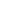 http://www.bibliogid.ruhttp://www.bibliotekar.ru Электронная библиотека нехудожественной литературы по русской и мировой истории, искусству, культуре, прикладным наукам. Книги, периодика, графика, справочная и техническая литература для учащихся средних и высших учебных заведений. Статьи и книги по литературе, истории, мифологии, религии, искусству, прикладным наукам, художественные галереи и коллекции.http://www.drevne.ru Образовательный портал «Древнерусская литература».http://www.gramma.ruhttp://www.gumer.info Библиотека Гумер-гуманитарные науки (например, литературоведение).http://www.encyclopedia.ru Каталог электронных энциклопедий (ссылки) по разным направлениям.http://www.Lib.ru Библиотека Максима Мошкова.http://www.litera.ru Сервер "Литература" объединяет информацию о лучших литературных ресурсах русского Интернета: электронные библиотеки, рецензии на книжные новинки, литературные конкурсы и многое другое. На сервере также размещен сетевой литературный журнал "Словесность".http://litera.edu.ru Коллекция: русская и зарубежная литература для школы.http://www.litwomen.ru Сайт мировых новостей о литературе.http://magazines.russ.ru Электронная библиотека современных литературных журналов России.http://www.russianplanet.ru Сайт имеет следующие рубрики: библиотека детской русской и зарубежной литературы, история, филолог, вокруг света, мир знаний, Пушкин, шахматы, музеи , новости.http://www.russianplanet.ru/filolog/ruslit/index.htmСайт о древней литературе Руси, Востока, Западной Европы; о фольклоре.http://www.pushkinskijdom.ru Сайт института русской литературы (Пушкинский дом) Российской Академии наук (статус государственного учреждения).http://www.vavilon.ru Сайт посвящен современной русской литературе.Сайт Президентской библиотеки им. Б. Н. Ельцина http://www.prlib.ru/Pages/Default.aspxwwwHYPERLINK "http://www.feb-web.ru/".HYPERLINK "http://www.feb-web.ru/"febHYPERLINK "http://www.feb-web.ru/"-HYPERLINK "http://www.feb-web.ru/"webHYPERLINK "http://www.feb-web.ru/".HYPERLINK "http://www.feb-web.ru/"ru Фундаментальная электронная библиотека «Русская литература и фольклор»Электронные наглядные пособия:Библиотекарь. РУ http://www.bibliotekar.ru/index.htmРусская литература 18-20 вв. http://www.a4format.ru/Большая художественная галерея http://gallerix.ru/Экранно-звуковые пособия:Золотой стихофон http://gold.stihophone.ru/Русская классическая литература http://ayguo.com/Всероссийская инновационная программа Аудиохрестоматия. Мировая литература голосами мастеров сцены. http://аудиохрестоматия. рфТеатр:http://www.theatre.ru Сайт объединяет информацию о театрах России (ссылки), персональных страничках актеров, о премиях и фестивалях театрального искусства и т.д.Музеи: http://www.borodino.ru Государственный Бородинский военно-исторический музей.http://www.kreml.ru Музей-заповедник «Московский Кремль».http://www.hermitage.ru Государственный Эрмитаж.http://www.museum.ru Портал «Музеи России».http://www.museum.ru/gmii/ Государственный музей изобразительных искусств им. А.С.Пушкина.http://www.museum.ru/M654 Новгородский государственный объединенный музей-заповедник.http://www.museumpushkin.ru Всероссийский музей А.С.Пушкина.http://www.peterhof.ru Музей-заповедник «Петергоф»http://www.rusmuseum.ru Государственный Русский музей.http://www.shm.ru Государственный исторический музей.http://www.tretyakovgallery.ru Государственная Третьяковская галерея.Приложения к программеНаправления и виды коррекционной работы на уроках русского языкаВвиду психологических особенностей обучающихся, с целью усиления практической направленности обучения проводится коррекционная работа, которая включает следующие направления.Совершенствование движений и сенсомоторного развития:  развитие мелкой моторики и пальцев рук; ; развитие артикуляционной моторики. Коррекция отдельных сторон психической деятельности: коррекция – развитие восприятия, представлений, ощущений; коррекция – развитие памяти; коррекция – развитие внимания; формирование обобщенных представлений о свойствах предметов (цвет, форма, величина); развитие пространственных представлений и ориентации; развитие представлений о времени. Развитие различных видов мышления: развитие наглядно-образного мышления; развитие словесно-логического мышления (умение видеть и устанавливать логические связи между предметами, явлениями и событиями). Развитие основных мыслительных операций: развитие умения сравнивать, анализировать; развитие умения выделять сходство и различие понятий; умение работать по словесной и письменной инструкциям, алгоритму; умение планировать деятельность.Коррекция нарушений в развитии эмоционально-личностной сферы: развитие инициативности, стремления доводить начатое дело до конца; формирование умения преодолевать трудности; воспитание самостоятельности принятия решения; формирование адекватности чувств; формирование устойчивой и адекватной самооценки; формирование умения анализировать свою деятельность; воспитание правильного отношения к критике. Коррекция – развитие речи: развитие фонематического восприятия; коррекция нарушений устной и письменной речи; коррекция монологической речи; коррекция диалогической речи. Расширение представлений об окружающем мире и обогащение словаря. Коррекция индивидуальных пробелов в знаниях.Учебный предмет «Литература» в современной школе имеет познавательные, практические и общепредметные задачи.Познавательные задачи: - формирование у обучающихся научно-лингвистического мировоззрения, вооружение их основами знаний о литературе; - развитие языкового и эстетического идеала.Практические задачи:  - овладение нормами русского литературного языка и обогащения словарного запаса и грамматического строя речи учащихся; - обучение школьников умению связно излагать свои мысли в устной и письменной форме.Общепредметные задачи: - воспитание обучающихся средствами данного предмета; - развитие их логического мышления; - обучение школьников умению самостоятельно пополнять знания по литературе; - формирование общеучебных умений – работа с книгой, со справочной литературой, совершенствование навыков чтения и т.д.Контрольно – измерительные материалы:-  основные теоретико – литературные понятия за курс 5 – 9 класса.- примерный итоговый (годовой) контроль  за полный курс по русской литературе 5 класса.Основные теоретико-литературные понятия-   Художественная литература как искусство слова.-   Художественный образ.-   Фольклор. Жанры фольклора.-   Литературные роды и жанры.-   Основные литературные направления: классицизм, сентиментализм, романтизм, реализм.-   Форма и содержание литературного произведения: тема, идея, проблематика, сюжет композиция; стадии развития действия: экспозиция, завязка, кульминация, развязка, эпилог; лирическое отступление; конфликт; система образов, образ автора, автор-повествователь, литературный герой, лирический герой.-   Язык художественного произведения. Изобразительно-выразительные средства в художественном произведении: эпитет, метафора, сравнение. Гипербола. Аллегория.-   Проза и поэзия. Основы стихосложения: стихотворный размер, ритм, рифма, строфа.Итоговый (годовой) контроль5 класс1 вариантЧасть 1. Задание: Выберите один правильный ответ:1.Эпос – это род литературы:а) отражающий внутренние переживания герояб) рассказывающий о событиях в жизни героя в пространстве и временив) представляющий действие через монологи и диалоги персонажей2. Малые жанры устного народного творчества – это… 
а) басни, стихи, рассказы б) потешки, загадки, поговорки в) песни, стихи, романсы.
3. Художественное определение – это:
а) гипербола; б) олицетворение; в) эпитет.4. Какое произведение не является сказкой?
а) «Черная курица, или Жители подземелья», б) «Тёплый хлеб», в) «Медной горы Хозяйка».5. Творчество какого поэта принадлежит к 20 веку:а) Некрасовб) Тютчевв) Есенин6. Соотнесите название произведения и автора 7. Соотнесите родовые имения писателей. Часть 2. Задание: запишите  ответ словами. 8. Определите  способ  рифмовки  (парная, перекрестная, опоясывающая):     Лес, точно терем расписной,                                     Лиловый, золотой, багряный,     Веселой, пестрою стеной     Стоит над светлою поляной.9. Из какого произведения цитата:«Она будила его по утрам, дёргая его за полу, приводила к нему за повод старую водовозку, с которой жила в большой дружбе, с важностью на лице отправлялась вместе с ним на реку, караулила его мётлы и лопата, никого не подпускала к его каморке…»10. Определите литературное понятие:а) Созвучие концов строк – это…б) Художественный приём, при помощи которого одно явление сопоставляется с другим - это...11. Герой какого произведения заблудился в лесу?12. Укажите приём художественной выразительности:а) «как гроздья винограда, ветвей концы висят»б) «разгорелся день огнём солнечным»Часть 3.   Напишите ответ на поставленный вопрос в виде связного текста в объёме до 12 предложений.13. Назовите свою любимую сказку. Напишите, почему она вам нравится.2 вариантЧасть 1. Задание: Выберите один правильный ответ:1. Какой  жанр литературы относится к лирике?А) сказка      Б) повесть                     В) стихотворение                            Г) пьеса2. Художественный приём, при помощи которого одно явление сопоставляется с другим, называется:
а) антитеза; б) метафора; в) сравнение.3. Какой вид сказок назван неверно?
а) о животных; б) бытовые; в) волшебные; г) фантастико-бытовые.
4. Вывод в басне называется 
а) поучение; б) мораль; в) наставление; г) рассуждение.5. Какая фамилия писателя не является псевдонимом:а) Антоний Погорельскийб) Павел Бажовв) Андрей Платоновг) Саша Чёрный6. Соотнесите фамилию и имя, отчество писателя 7. Соотнесите родовые имения писателей. Часть 2. Задание: запишите  ответ словами. 8. Определите  способ  рифмовки  (парная, перекрестная, опоясывающая):     Лес, точно терем расписной,                                     Лиловый, золотой, багряный,     Веселой, пестрою стеной     Стоит над светлою поляной.9. Из какого произведения цитата: «Это было бледное, крошечное создание, напоминавшее цветок, выросший без лучей солнца. Несмотря на свои четыре года, она ходила ещё плохо, неуверенно ступая кривыми ножками и шатаясь, как былинка; руки её были тонки и прозрачны…»10. Определите литературное понятие:а) Жанр литературного произведения, в котором события происходят с одним героем в определённой последовательности и составляют одну сюжетную линию – это…б) Я там был, мед, пиво пил,     Да усы лишь обмочил – данная часть сказки это…11. Герой какого произведения обидел коня, после чего началась сильная метель и наступили небывалые морозы?12. Укажите приём художественной выразительности:а) «лес точно терем расписной»б) «бодрый серп», «немая тишина»Часть 3.   Напишите ответ на поставленный вопрос в виде связного текста в объёме до 12 предложений.13. Напишите, кто ваш любимый литературный герой и почему.Спецификацияитоговой контрольной работы по литературе для учащихся 5-х классов общеобразовательного учреждения МОУ «С(К)ОШИ №4»1. Назначение контрольной работы Контрольная итоговая работа проводится в конце учебного года с целью определения уровня освоения обучающимися 5-х классов предметного содержания курса литературы по программе основной образовательной программы школы и выявления элементов содержания, вызывающих наиболее затруднение. Контрольная работа охватывает содержание, включенное в основные учебно-методические комплекты по литературе, используемые в 5-х классах согласно РП.2. Документы, определяющие содержание и параметры контрольной работыСодержание и структура работы определены на основе Федерального компонента государственного стандарта основного общего образования от 17 декабря 2010, № 1897.3. Структура контрольной работыРабота по литературе состоит из трёх частей и включает в себя 13 заданий, различающихся формой и уровнем сложности.Часть 1 – задания с выбором ответа и задания на соответствие (задание 1 - 7).Часть 2 (задания 8–12) – задания с кратким ответом.Часть 3 (задание 13) – задание открытого типа с развёрнутым ответом (сочинение), проверяющее умение создавать собственное высказывание на предложенную тему.Задания контрольной работы составлены в двух вариантах. Варианты работ являются параллельными, под одними и теми же порядковыми номерами во всех вариантах представлены задания одинаковой сложности, позволяющие проверить сформированность одних и тех же предметных умений обучающихся.4. Распределение заданий контрольной работы по уровням сложности5. Время выполнения работыНа выполнение контрольной работы отводиться 45 минут. Из них: 20 минут – на написание тестовой части, 25 минут - на развернутый ответ.6. Условия проведения контрольной работы, включая дополнительные материалы и оборудованиеСтрогое соблюдение инструкции по проведению контрольной работы. Дополнительные материалы и оборудование не предусмотрены. Работа рассчитана на обучающихся 5 класса, изучающих литературу по учебнику Коровиной  в объеме 3 ч. в неделю. 7. Система оценивания выполнения отдельных заданий и контрольной работы в целомЗа верное выполнение каждого задания части 1 работы ученик получает 1 балл. За неверный ответ или его отсутствие выставляется ноль баллов. Максимальное количество баллов, которое может набрать учащийся, правильно выполнивший задания части 1 работы, – 15.За верное выполнение каждого задания части 2 работы ученик получает 2 балла. За неверный ответ или его отсутствие выставляется ноль баллов. Максимальное количество баллов, которое может набрать учащийся, правильно выполнивший задания части 2 работы, – 14.Оценка ответа на задание части 3 работы осуществляется по специально разработанным критериям. Максимальное количество баллов за сочинение-рассуждение  – 5.Оценка практической грамотности учащегося и фактической точности его письменной речи производится на основании проверки изложения и сочинения в целом, но не учитывается при выставлении оценки.Максимальное количество баллов, которое может получить учащийся за выполнение всей контрольной работы, – 34.Ключи ответовИтоговая контрольная работа    по русской литературе за 5 класс1 вариант2 вариантШкала перевода тестовых баллов за итоговую контрольную работу в отметкуОценивание задания части С Задание части С оценивается дополнительной отметкой. Предполагается развёрнутый ответ на поставленный вопрос. Ответ должен быть строго по существу вопроса, не должно быть отступлений от темы (грамотность учителем проверяется, но не учитывается при выставлении отметки за часть С).Примечание. В варианте итоговой контрольной работы, получаемом учащимся, может проверяться только часть элементов содержания и умений, перечисленных в вышеприведенных таблицах.КлассПо программе По программе КлассКоличество учебных часов в учебном годуКоличество учебных часов в неделю510536105371053870291053№РазделыКоличество часовКоличество часов№РазделыКоличество часовТематический контроль1.Введение102.Устное народное творчество1013.Из древнерусской литературы204.Из русской литературы XVIII века205.Из литературы XIX века4346.Из литературы XX века2547.Русские поэты XX века о родной природе 208.Писатели улыбаются309..Из зарубежной литературы14110Итоговые уроки31ИтогоИтого10510№РазделыКоличество часовКоличество часов№РазделыКоличество часовТематический контроль1.Введение102.Устное народное творчество413.Из древнерусской литературы114.Из русской литературы XVIII века105.Из русской литературы XIX века5046.Из русской литературы XX века2647.Из литературы народов России208.Из зарубежной литературы173Итого10513№РазделыКоличество часовКоличество часов№РазделыОбщееТематический контроль1.Введение112.Устное народное творчество923.Из древнерусской литературы624.Из русской литературы XVIII века305.Из литературы XIX века5146.Из литературы XX века2737Литература народов России. 108Из зарубежной литературы71Итого10513КритерийУровни сформированности навыков проектной деятельностиУровни сформированности навыков проектной деятельностиКритерийБазовыйПовышенныйСамосто-ятельное приобретение знаний и решение проблемРабота в целом свидетельствует о способности самостоятельно с опорой на помощь руководителя ставить проблему и находить пути её решения; продемонстрирована способность приобретать новые знания и/или осваивать новые способы действий, достигать более глубокого понимания изученногоРабота в целом свидетельствует о способности самостоятельно ставить проблему и находить пути её решения; продемонстрировано свободное владение логическими операциями, навыками критического мышления, умение самостоятельно мыслить; продемонстрирована способность на этой основе приобретать новые знания и/или осваивать новые способы действий, достигать более глубокого понимания проблемыЗнание предметаПродемонстрировано понимание содержания выполненной работы. В работе и в ответах на вопросы по содержанию работы отсутствуют грубые ошибкиПродемонстрировано свободное владение предметом проектной деятельности. Ошибки отсутствуютРегуля-тивные действияПродемонстрированы навыки определения темы и планирования работы.Работа доведена до конца и представлена комиссии;Работа тщательно спланирована и последовательно реализована, своевременно пройдены все необходимые этапы обсуждения и представления.некоторые этапы выполнялись под контролем и при поддержке руководителя. При этом проявляются отдельные элементы самооценки и самоконтроля обучающегосяКонтроль и коррекция осуществлялись самостоятельноКомму-никацияПродемонстрированы навыки оформления проектной работы и пояснительной записки, а также подготовки простой презентации. Автор отвечает на вопросыТема ясно определена и пояснена. Текст/сообщение хорошо структурированы. Все мысли выражены ясно, логично, последовательно, аргументированно. Работа/сообщение вызывает интерес. Автор свободно отвечает на вопросыОтметкаКритерии«5»ставится за ответ, который обнаруживает прочные знания и глубокое понимание текста изучаемого произведения;умение объяснить взаимосвязь событий, характер и поступки героев, роль художественных средств в раскрытии идейно-эстетического содержания произведения;привлекать текст для аргументации своих выводов; раскрывать связь произведения с эпохой;свободно владеть монологической речью.«4»ставится за ответ, который показывает прочное знание и достаточно глубокое понимание текста изучаемого произведения;за умение объяснить взаимосвязь событий, характеры и поступки героев и роль основных художественных средств в раскрытии идейно-эстетического содержания произведения;умение привлекать текст произведения для обоснования своих выводов;хорошо владеть монологической литературной речью;однако допускают 2-3 неточности в ответе.«3»оценивается ответ, свидетельствующий в основном знание и понимание текста изучаемого произведения, умение объяснять взаимосвязь основных средств в раскрытии идейно-художественного содержания произведения, но недостаточное умение пользоваться этими знаниями при анализе произведения.Допускается несколько ошибок в содержании ответа, недостаточно свободное владение монологической речью, ряд недостатков в композиции и языке ответа, несоответствие уровня чтения установленным нормам для данного класса.«2»ответ обнаруживает незнание существенных вопросов содержания произведения; неумение объяснить поведение и характеры основных героев и роль важнейших художественных средств в раскрытии идейно-эстетического содержания произведения, слабое владение монологической речью и техникой чтения, бедность выразительных средств языка.Качество освоенияУровень достиженийОтметка в балльной шкале 90 - 100%70 - 89%50 - 69%0 - 49%высокийповышенныйсреднийниже среднего«5»«4»«3»«2»ОценкаСодержание и речьГрамотность«5»1.Содержание работы полностью соответствует теме.2.Фактические ошибки отсутствуют.3.Содержание излагается последовательно.4.Работа отличается богатством словаря, разнообразием используемых синтаксических конструкций, точностью словоупотребления.5.Достигнуты стилевое единство и выразительность текста.В целом в работе допускается 1 недочет в содержании 1-2 речевых недочета.Допускаются:I орфографическая, или I пунктуационная, или 1 грамматическая ошибки«4»1.Содержание работы в основном соответствует теме (имеются незначительные отклонения от темы).2.Содержание в основном достоверно, но имеются единичные фактические неточности.3.Имеются незначительные нарушения последовательности в изложении мыслей.4.Лексический и грамматический строй речи достаточно разнообразен.5.Стиль работы отличается единством и достаточной выразительностью.В целом в работе допускается не более 2 недочетов в содержании и не более 3-4 речевых недочетов.Допускаются: 2 орфографические и 2 пунктуационные ошибки, или 1 орфографическая и 3 пунктуационные ошибки, или 4 пунктуационные ошибки при отсутствии орфографических ошибок, а также 2 грамматические ошибки1.В работе допущены существенные отклонения2.Работа достоверна в главном, но в ней имеются отдельные фактические неточности.3.Допущены отдельные нарушения последовательности изложения4.Беден словарь и однообразны употребляемыесинтаксические конструкции, встречаетсянеправильное словоупотребление.5.Стиль работы не отличается единством, речь недостаточно выразительна.В целом в работе допускается не более 4 недо- четов в содержании и 5 речевых недочетов.Допускаются:4 орфографические и4 пунктуационные ошибки,или 3 орф. и 5 пунк.,или7 пунк. при отсутствииорфографических (в 5 кл.- 5 орф. и 4 пунк., а также4 грамматических ошибки)«2»Работа не соответствует теме. Допущено много фактических неточностей. Нарушена последовательность мыслей во всех частях работы, отсутствует связь между ними, работа не соответствует плану. Крайне беден словарь, работа написана короткими однотипными предложениями со слабо выраженной связью между ними, часты случат неправильного словоупотребления. Нарушено стилевое единство текста. В целом в работе допущено 6 недочетов и до 7 речевых недочетовДопускаются:7 орф. и 7 пунк. ошибок, или6 орф. и 8 пунк., или5 орф. и 9 пунк., или9 пунк., или 8 орф. и 5 пунк.,а также 7 грамматическихошибокп/пДатаТема раздела, урокаКоличество часовКоличество часовВведение 1ч.1Книга и ее роль в духовной жизни человека и общества.НРЭО11Устное народное творчество (10 часов)Устное народное творчество (10 часов)Устное народное творчество (10 часов)Устное народное творчество (10 часов)Устное народное творчество (10 часов)2Русский фольклор. Малые жанры фольклора. НРЭО113Малые формы УНТ.Детский фольклор.НРЭО114Русские народные сказки. «Царевна- лягушка» как волшебная сказка. НРЭО115«Царевна- лягушка» Василиса Премудрая и Иван – царевич.116«Царевна- лягушка» .Поэтика волшебной сказки.117Иван – крестьянский сын и чудо-юдо». Волшебная богатырская сказка героического содержания. Тема мирного труда и защиты родной земли.118«Иван – крестьянский сын и чудо-юдо»: система образов сказки. 119Сказки о животных. «Журавль и цапля» Особенности сказок о животных. НРЭО Ястребов М.Н. «Сказка о счастии»1110Бытовые сказки.  «Солдатская шинель» 1111Итоговый урок на тему: «Русские народные  сказки» НРЭО11Древнерусская литература (2 часа)Древнерусская литература (2 часа)Древнерусская литература (2 часа)Древнерусская литература (2 часа)Древнерусская литература (2 часа)12Возникновение древнерусской  литературы.  «Повесть временных лет» как литературный памятник. Начало письменности у восточных славян и возникновение древнерусской литературы.1113 «Повесть временных лет»: «Подвиг отрока-киевлянина и хитрость воеводы Претича». Отзвуки фольклора в летописи.НРЭО11Русская литература века XVIII (2час)Русская литература века XVIII (2час)Русская литература века XVIII (2час)Русская литература века XVIII (2час)Русская литература века XVIII (2час)14Из литературы XVIII века. М.В. Ломоносов – ученый, поэт, гражданин1115М.В.Ломоносов «Случились вместе два Астронома в пиру…»  Понятие о юморе11Русская литература XIX века (42 часа)Русская литература XIX века (42 часа)Русская литература XIX века (42 часа)Русская литература XIX века (42 часа)Русская литература XIX века (42 часа)16Жанр  басни в мировой литературе.Истоки басенного жанра   НРЭОБасни магнитогорского поэта А. Лозневого.1117И.А.Крылов. Слово о баснописце. «Ворона и Лисица», «Свинья под дубом» Выражение народной мудрости в баснях 1118И.А. Крылова  «Волк на псарне»  Отражение исторических событий  в басне.1119И А Крылов. Басни НРЭО.Уральские баснописцы1120В.А.Жуковский Сказка «Спящая царевна». Герои литературной сказки, особенности сюжета1121В.А. Жуковский  «Кубок» Благородство и жестокость1122А.С.Пушкин. «Няне»  Слово о поэте.  Образ няни в стихотворении 1123«У лукоморья дуб зеленый…» Пролог к поэме Руслан и Людмила1124А.С.Пушкин. «Сказка о мертвой царевне и о семи богатырях».  События сказки. Главные и второстепенные герои1125 «Сказка о мертвой царевне и о семи богатырях»: сравнительная характеристика героев. Система образов сказки. Противостояние добрых и злых сил.1126«Сказка о мертвой царевне и о семи богатырях»: истоки сюжета, поэтика сказки27«Сказка о мертвой царевне и о семи богатырях». Поэтичность и музыкальность пушкинской сказки. РР28Контрольная работа по творчеству И.А. Крылова, В.А. Жуковского, А.С. Пушкина. Тестирование11Русская литературная сказка XIX века Русская литературная сказка XIX века Русская литературная сказка XIX века Русская литературная сказка XIX века Русская литературная сказка XIX века 29Антоний Погорельский. Страницы биографии. Сказка «Черная курица, или Подземные жители» Причудливый сюжет. Нравоучительное содержание.1130Антоний Погорельский. Страницы биографии. Сказка «Черная курица, или Подземные жители»  как литературная сказка.  Сказочно – условное, фантастическое и достоверно- реальное в литературной сказки 1131«Черная курица, или Подземные жители»  как нравоучительное произведение11М.Ю. Лермонтов (3часа) М.Ю. Лермонтов (3часа) М.Ю. Лермонтов (3часа) М.Ю. Лермонтов (3часа) М.Ю. Лермонтов (3часа) 32М.Ю.Лермонтов.  «Бородино» как отклик  на 25 – летнюю годовщину Бородинского сражения. Краткий рассказ о поэте. Историческая основа стихотворения   НРЭО1133«Бородино»: проблематика и поэтика1134«Ашик – Кериб» как литературная сказка. Добро и зло в сказкеН.В.Гоголь ( 3 часа)Н.В.Гоголь ( 3 часа)Н.В.Гоголь ( 3 часа)Н.В.Гоголь ( 3 часа)Н.В.Гоголь ( 3 часа)35Н.В.Гоголь.  «Вечера на хуторе близ Диканьки» «Заколдованное место» Краткий рассказ о писателе. 1136 «Заколдованное место» Реальность и  фантастика в повести1137Н.В.Гоголь «Вечера на хуторе близ Диканьки»11Н.А.Некрасов ( 3 часа)Н.А.Некрасов ( 3 часа)Н.А.Некрасов ( 3 часа)Н.А.Некрасов ( 3 часа)Н.А.Некрасов ( 3 часа)38Н.А.Некрасов. Слово о поэте.  «Есть женщины в русских селеньях» Поэтический образ  русской женщины.1139«Крестьянские дети». Труд и забавы крестьянских детей.1140 «Крестьянские дети». Язык стихотворения  Речевые характеристики персонажей11И.С.Тургенев ( 4 часов)И.С.Тургенев ( 4 часов)И.С.Тургенев ( 4 часов)И.С.Тургенев ( 4 часов)И.С.Тургенев ( 4 часов)41И.С.Тургенев. «Муму» как повесть  о крепостном праве. Краткий рассказ о писателе. Реальная основа повести.1142 «Муму» как протест против рабства. Духовные и нравственные качества Герасима1143«Муму»: система образов.    Развитие представлений о литературном герое.1144РР И.С. Тургенев – мастер портрета и пейзажа. Понятие о литературном герое. Подготовка к сочинению1145А.А.Фет. Слово о поэте. Лирика.  1час11Л.Н.Толстой (6 часов)Л.Н.Толстой (6 часов)Л.Н.Толстой (6 часов)Л.Н.Толстой (6 часов)Л.Н.Толстой (6 часов)46Л.Н.Толстой: детство, начало литературной деятельности. «Кавказский пленник»: русский офицер в плену у горцев. Историческая основа и сюжет рассказа. НРЭО1147«Кавказский пленник»: Жилин и Костылин – два разных характера, две разные судьбы1148«Кавказский пленник» Р.Р.1149-50Контрольная работа по творчеству  М.Ю. Лермонтова, Н.В. Гоголя, Н.А. Некрасова , И.С. Тургенева Л.Н. Толстого2251Краткость и выразительность языка рассказа. Рассказ, сюжет, композиция, идея произведения1152РР подготовка к  домашнему сочинению «Жилин и Костылин»11А.П.Чехов (3часа) А.П.Чехов (3часа) А.П.Чехов (3часа) А.П.Чехов (3часа) А.П.Чехов (3часа) 53А.П.Чехов. Слово о писателе. «Хирургия»: как юмористический рассказ1154«Хирургия» Р.Р Рассказ в актерском исполнении. 1155Рассказы Чехова. Юмор в рассказах Чехова.Русские поэты XIX  века о родине и родной природе (обзор) 3 часаРусские поэты XIX  века о родине и родной природе (обзор) 3 часаРусские поэты XIX  века о родине и родной природе (обзор) 3 часаРусские поэты XIX  века о родине и родной природе (обзор) 3 часаРусские поэты XIX  века о родине и родной природе (обзор) 3 часа56  Ф.И.Тютчев,  «Зима недаром злится..» «Весенние воды» Образ родины в пейзажной лирике  поэта НРЭО1157А.Н. Майков»Ласточки», И.С. Никитин»Утро» И.З. Суриков «Зима» Обсуждение стихотворений.1158Русские поэты XIX века о родине, родной природе, и о себе Р.Р.11                                                         Из   литературы  XX века 25 ч.                                                         Из   литературы  XX века 25 ч.                                                         Из   литературы  XX века 25 ч.                                                         Из   литературы  XX века 25 ч.                                                         Из   литературы  XX века 25 ч.                                                      И.А.Бунин 2 часа                                                      И.А.Бунин 2 часа                                                      И.А.Бунин 2 часа                                                      И.А.Бунин 2 часа                                                      И.А.Бунин 2 часа59И.А.Бунин: ст раницы биографии. Рассказ «Косцы» как поэтическое воспоминание о Родине  НРЭО1160И.А. Бунин «Подснежник» Тема истоического прошлого РоссииГ.Короленко (4часов)Г.Короленко (4часов)Г.Короленко (4часов)Г.Короленко (4часов)Г.Короленко (4часов)61В.Г.Короленко  Слово о писателе. «В дурном обществе»: судья и его дети» Изображение жизни детей из  богатой и бедной семьи  НРЭО1162 «В дурном обществе»: семья Тыбурция1163«В дурном обществе»: «дурное общество» и «дурные дела» Изображение серого сонного города и его обитателей. 1164«В дурном обществе» Р.Р Путь Васи к правде и добру. Обучение работе над сочинением11С.А.Есенин (1час)С.А.Есенин (1час)С.А.Есенин (1час)С.А.Есенин (1час)С.А.Есенин (1час)65С.А.Есенин.  «Я покинул родимый дом» Слово о поэте. Образ родного дома в стихах Есенина НРЭО11П.П.Бажов ( 2 часа)П.П.Бажов ( 2 часа)П.П.Бажов ( 2 часа)П.П.Бажов ( 2 часа)П.П.Бажов ( 2 часа)66П.П.Бажов. Рассказ о жизни и творчестве писателя. «Медной горы Хозяйка» Отличие сказа от сказки НРЭО1167«Медной горы хозяйка»: сказ как жанр литературы. Язык сказа. Реальность и фантастика в сказе. Честность, добросовестность, трудолюбие и талант главного героя. 11К.Г.Паустовский  3 часаК.Г.Паустовский  3 часаК.Г.Паустовский  3 часаК.Г.Паустовский  3 часаК.Г.Паустовский  3 часа68К.Г.Паустовский: страницы биографии. Сказка «Теплый хлеб». Герои сказки и поступки.1169 «Теплый хлеб». Язык сказки. Реальные и фантастические события и персонажи сказки НРЭО1170К.Г.Паустовский. Рассказ «Заячьи лапы». Природа и человек. 11С.Я. Маршак 4 часаС.Я. Маршак 4 часаС.Я. Маршак 4 часаС.Я. Маршак 4 часаС.Я. Маршак 4 часа71С.Я.Маршак. Слово о писателе. Пьеса-сказка  «Двенадцать месяцев»1172«Двенадцать месяцев»: проблемы и герои. 1173«Двенадцать месяцев»: пьеса и ее народная основа. Драма как род литературы. 1174«Двенадцать месяцев» РР. Написание сочинения.А.П.Платонов 2 часаА.П.Платонов 2 часаА.П.Платонов 2 часаА.П.Платонов 2 часаА.П.Платонов 2 часа75А.П.Платонов. Слово о писателе. «Никита»: человек и природа. Душевный мир главного героя.1176 «Никита»: быль и фантастика. Характеристика героя. Язык рассказа А.П.Платонова11В.П.Астафьев ( 4часа)В.П.Астафьев ( 4часа)В.П.Астафьев ( 4часа)В.П.Астафьев ( 4часа)В.П.Астафьев ( 4часа)77В.П.Астафьев: детство писателя. «Васюткино озеро»: юный герой в экстремальный  ситуации.В.П.Астафьев: детство писателя. «Васюткино озеро»: юный герой в экстремальный  ситуации.178«Васюткино  озеро»: становление характера  главного героя. НРЭО«Васюткино  озеро»: становление характера  главного героя. НРЭО179-80Урок контроля. ТестированиеУрок контроля. Тестирование2«Ради жизни на земле…» 3 часа«Ради жизни на земле…» 3 часа«Ради жизни на земле…» 3 часа«Ради жизни на земле…» 3 часа«Ради жизни на земле…» 3 часа81Поэтическая летопись Великой Отечественной войны. А.Т.Твардовский. «Рассказ танкиста»НРЭОПоэтическая летопись Великой Отечественной войны. А.Т.Твардовский. «Рассказ танкиста»НРЭО182Подвиг бойцов крепости-героя Бреста. К.М.Симонов. «Майор при-вез мальчишку на лафете…». Поэма-баллада «Сын артиллериста»Подвиг бойцов крепости-героя Бреста. К.М.Симонов. «Майор при-вез мальчишку на лафете…». Поэма-баллада «Сын артиллериста»183Война и дети - тема многих  стихотворений о войне в  творчестве уральских  поэтов. НРЭОВойна и дети - тема многих  стихотворений о войне в  творчестве уральских  поэтов. НРЭО1Русские поэтыXX века о родной природе 2 часаРусские поэтыXX века о родной природе 2 часаРусские поэтыXX века о родной природе 2 часаРусские поэтыXX века о родной природе 2 часаРусские поэтыXX века о родной природе 2 часа84Стихотворения И.А.Бунина. «Помню – долгий зимний вечер…»Стихотворение в актерском исполненииСтихотворения И.А.Бунина. «Помню – долгий зимний вечер…»Стихотворение в актерском исполнении185Д.Б.Кедрин «Аленушка» («Стойбище осеннего тумана..»)А. Прокофьев «Аленушка», Н. Рубцов «Родная деревня» Образ родины  в стихах  о природе. НРЭО Уральские поэты о родной природеД.Б.Кедрин «Аленушка» («Стойбище осеннего тумана..»)А. Прокофьев «Аленушка», Н. Рубцов «Родная деревня» Образ родины  в стихах  о природе. НРЭО Уральские поэты о родной природе1Писатели улыбаются( 3 часа)Писатели улыбаются( 3 часа)Писатели улыбаются( 3 часа)Писатели улыбаются( 3 часа)Писатели улыбаются( 3 часа)86Саша Черный. Рассказ «Кавказский пленник» Краткий рассказ о поэте. Образы детей в рассказе Саша Черный. Рассказ «Кавказский пленник» Краткий рассказ о поэте. Образы детей в рассказе 187«Игорь – Робинзон» Образы  и сюжеты литературной классики. Юмор и его роль в рассказе.«Игорь – Робинзон» Образы  и сюжеты литературной классики. Юмор и его роль в рассказе.188Ю.Ч. Ким Песня  «Рыба – кит» как юмористическое произведениеЮ.Ч. Ким Песня  «Рыба – кит» как юмористическое произведениеЗарубежная литература (14 часов)Зарубежная литература (14 часов)Зарубежная литература (14 часов)Зарубежная литература (14 часов)Зарубежная литература (14 часов)89Р.Л.Стивенсон «Вересковый мед»: верность традициям предковР.Л.Стивенсон «Вересковый мед»: верность традициям предков190Д. Дефо «Робинзон Крузо»: необычайные приключения героя.Д. Дефо «Робинзон Крузо»: необычайные приключения героя.191Д. Дефо «Робинзон Крузо»: характер героя.Д. Дефо «Робинзон Крузо»: характер героя.192Д. Дефо « Робинзон Крузо»: произведение о силе человеческого духа.Д. Дефо « Робинзон Крузо»: произведение о силе человеческого духа.193Х.К. Андерсен и его сказочный мир. Сказка	«Снежная королева»: реальность и фантастикаХ.К. Андерсен и его сказочный мир. Сказка	«Снежная королева»: реальность и фантастика194Х.К. Андерсен  «Снежная королева»: сказка о великой силе любви.Х.К. Андерсен  «Снежная королева»: сказка о великой силе любви.195Х.К. Андерсен  «Снежная королева»: «что есть красота?»Х.К. Андерсен  «Снежная королева»: «что есть красота?»196Х.-К. Андерсен.  Сказки о предметах окружающего мираХ.-К. Андерсен.  Сказки о предметах окружающего мира197Х.К. Андерсен Сказки Р.Р. Написание сочинения «Почему Герда победила Снежную королеву»Х.К. Андерсен Сказки Р.Р. Написание сочинения «Почему Герда победила Снежную королеву»           198Марк Твен. Слово о писателе. «Приключения Тома Сойера»: неповторимый мир детства.Марк Твен. Слово о писателе. «Приключения Тома Сойера»: неповторимый мир детства.199Марк Твен. «Приключения Тома Сойера»: дружба героевМарк Твен. «Приключения Тома Сойера»: дружба героев1100Марк Твен «Приключения Тома Сойера»	 - любимая книга многих поколений читателейМарк Твен «Приключения Тома Сойера»	 - любимая книга многих поколений читателей1101Джек Лондон. «Сказание о  Кише»: что значит быть взрослым?Джек Лондон. «Сказание о  Кише»: что значит быть взрослым?1102Джек Лондон «Сказание о Кише»: мастерство писателяДжек Лондон «Сказание о Кише»: мастерство писателя1Уроки контроля (3часа)Уроки контроля (3часа)Уроки контроля (3часа)Уроки контроля (3часа)Уроки контроля (3часа)103-104Итоговая  контрольная работаИтоговая  контрольная работа2105Литературный праздник «Путешествие по стране Литературии 5 класса» Итоги учебного годаЛитературный праздник «Путешествие по стране Литературии 5 класса» Итоги учебного года1№ урокаДатаТема раздела, урокаКол-во часов1 четверть1 четверть1 четвертьВВЕДЕНИЕ (1 ЧАС)ВВЕДЕНИЕ (1 ЧАС)ВВЕДЕНИЕ (1 ЧАС)1.Художественное произведение, автор, герои.1УСТНОЕ НАРОДНОЕ ТВОРЧЕСТВО (4 ЧАСА)УСТНОЕ НАРОДНОЕ ТВОРЧЕСТВО (4 ЧАСА)УСТНОЕ НАРОДНОЕ ТВОРЧЕСТВО (4 ЧАСА)УСТНОЕ НАРОДНОЕ ТВОРЧЕСТВО (4 ЧАСА)2.Обрядовый фольклор.  Календарно-обрядовые песни. НРЭО13. Пословицы и поговорки.14.Загадки.Вн.чт15.РР. Урок- посиделки « Русский фольклор».1ИЗ ДРЕВНЕРУССКОЙ ЛИТЕРАТУРЫ (1 ЧАС)ИЗ ДРЕВНЕРУССКОЙ ЛИТЕРАТУРЫ (1 ЧАС)ИЗ ДРЕВНЕРУССКОЙ ЛИТЕРАТУРЫ (1 ЧАС)6. Русская летопись.1ИЗ ЛИТЕРАТУРЫ XVIII ВЕКА ( 1 Ч)ИЗ ЛИТЕРАТУРЫ XVIII ВЕКА ( 1 Ч)ИЗ ЛИТЕРАТУРЫ XVIII ВЕКА ( 1 Ч)ИЗ ЛИТЕРАТУРЫ XVIII ВЕКА ( 1 Ч)7.Русские басни. И. И. Дмитриев. «Муха»1ИЗ РУССКОЙ ЛИТЕРАТУРЫ XIX ВЕКА ( 50  ЧАСОВ )ИЗ РУССКОЙ ЛИТЕРАТУРЫ XIX ВЕКА ( 50  ЧАСОВ )ИЗ РУССКОЙ ЛИТЕРАТУРЫ XIX ВЕКА ( 50  ЧАСОВ )ИЗ РУССКОЙ ЛИТЕРАТУРЫ XIX ВЕКА ( 50  ЧАСОВ )8.И. А. Крылов. «Осел и Соловей». 19.И. А. Крылов. «Листы и корни», 110И. А. Крылов. «Ларчик»111.РР. Русские басни (конкурс инсценированной басни).112.А. С. Пушкин. Тема дружбы в стихотворении- послании  «И. И. Пущину». НРЭО113.А. С. Пушкин. Стихотворение «Узник»114.Тема и поэтическая идея стихотворения А. С. Пушкина Стихотворение «Зимнее утро». 115А.С. Пушкин « Зимняя дорога» и другие стихотворения. Тема дороги в лирике Пушкина. Вн.чт116А. С. Пушкин. Двусложные размеры стиха .РР.117. А. С. Пушкин. «Дубровский»: Дубровский-старший и Троекуров.  118.«Дубровский» : бунт крестьян.119.«Дубровский»  : история любви.120. «Дубровский»: протест Владимира Дубровского.121.«Дубровский»: композиция романа.122-23.«Дубровский»: мое понимание романа Пушкина. НРЭО224А. С. Пушкин. «Повести Белкина». «Барышня- крестьянка»: сюжет и герои125«Барышня-крестьянка»: особенности композиции повести126. « Повести Белкина» : проблемы и герои . Вн.чт.127.М.Ю.Лермонтов.  «Тучи». 128М.Ю.Лермонтов  сказание «Три пальмы»129.М.Ю.Лермонтов. «Листок». 130М.Ю. Лермонтов. «Утес», « На севере диком стоит одиноко…»131-32.М.Ю. Лермонтов . Лирика. РР. 233.. И.С.Тургенев. Литературный портрет писателя.  Рассказ « Бежин луг».134.Сочувствие к крестьянским детям в рассказе И. С. Тургенева  «Бежин луг».  НРЭО135. «Бежин луг»: картины природы. НРЭО136.И.С. Тургенев. «Хорь и Калиныч» и другие рассказы из «Записок охотника». Вн.чт.137.Ф. И. Тютчев. «Неохотно и несмело...».138.Ф.И.Тютчев. «С поляны коршун поднялся...».139Ф.И. Тютчев. « Листья». НРЭО140.А. А. Фет. «Ель рукавом мне тропинку завесила..». 141А.А. Фет. « Еще майская ночь».НРЭО142А.А.Фет. « Учись у них- у дуба, у березы…» 143Контрольная работа по творчеству А.А. Фета, Ф. И. Тютчева.144.Н. А. Некрасов. «Железная дорога» : автор и народ.145Н. А. Некрасов. «Железная дорога» : Своеобразие языка и композиции стихотворения . НРЭО146Контрольная работа по творчеству И.С. Тургенева, Ф.И. Тютчева, А.А. Фета. 147.Н.С. Лесков. « Левша» : народ и власть.148.« Левша»: язык сказа. Понятие об иронии.  НРЭО149.РР. «Левша».150.Н.С. Лесков. « Человек на часах» Вн.чт. НРЭО151.А.П. Чехов. « Толстый и   тонкий»: герои рассказа.152. А.П. Чехов. « Толстый и   тонкий»: источники комического в рассказе.153. Вн. чт. Юмористические  рассказы А. П. Чехова. НРЭО. ТЕСТ1Родная природа  в лирике  поэтов XIX векаРодная природа  в лирике  поэтов XIX векаРодная природа  в лирике  поэтов XIX века54.Родная природа в стихотворениях русских поэтов XIX века. Я. П. Полонский  «По горам две хмурых тучи…», «Посмотри – какая мгла…» 155Родная природа в стихотворениях русских поэтов XIX века. Е.А. Баратынский. «Весна, весна!..»,  «Чудный град...». А.К. Толстой. «Где гнутся над омутом лозы...». НРЭО156.Романсы на стихи русских поэтов. А.С. Пушкин. « Зимний вечер»; М. Ю. Лермонтов. « Парус»; Ф.И. Тютчев. « Еще в полях белеет снег..».1ИЗ РУССКОЙ ЛИТЕРАТУРЫ XХ ВЕКА (26 Ч.)ИЗ РУССКОЙ ЛИТЕРАТУРЫ XХ ВЕКА (26 Ч.)ИЗ РУССКОЙ ЛИТЕРАТУРЫ XХ ВЕКА (26 Ч.)57. А.И.Куприн «Чудесный доктор». Реальная основа и содержание  рассказа. 158.Тема служения людям  в рассказе «Чудесный доктор»159А. С. Грин. « Алые паруса»: мечта и действительность.160А. С. Грин. « Алые паруса»: Ассоль и Грей161.А.П.Платонов.  «Неизвестный цветок» : образы – символы в сказке.НРЭО162.А.П.Платонов. Рассказы « Цветок на земле», « Корова» и др. Вн.чт 163.К. М. Симонов «Ты помнишь, Алеша, дороги Смоленщины...»  НРЭО164.Д.С. Самойлов. «Сороковые». НРЭО165. В. П. Астафьев « Конь с розовой гривой» : сюжет и герои. НРЭО166. Нравственные проблемы рассказа В. П.  Астафьева  « Конь с розовой гривой». Яркость и самобытность героев рассказа. Юмор в рассказе. 167. Творческая работа  по рассказу В.П.Астафьева «Конь с розовой гривой» . НРЭО168. В. Г. Распутин « Уроки французского»: трудности послевоенного времени .169. В. Г. Распутин « Уроки французского»: стойкость главного героя.170. В. Г. Распутин « Уроки французского»: учительница Лидия Михайловна.НРЭО.171.В. М. Шукшин. «Критики»: образ « странного» героя.172.В.М. Шукшин. « Чудик», «Срезал». НРЭО. Вн.чт.173. Ф. Искандер. «Тринадцатый подвиг Геракла»: школа, учитель, ученики. 174.Ф. Искандер. «Тринадцатый подвиг Геракла»: юмор в рассказе.175.Классное сочинение по произведениям В.Г. Распутина, В.П. Астафьева, Ф.А. Искандера (по выбору)1Родная природа в лирике поэтов  xx века Родная природа в лирике поэтов  xx века Родная природа в лирике поэтов  xx века 176.А. Блок «Летний вечер», «О, как безумно за окном...»177.С. А. Есенин «Мелколесье. Степь и дали...», «Пороша». 178А.А. Ахматова. «Перед весной бывают дни такие..».179.Н. М. Рубцов. «Звезда полей»: родина, страна, Вселенная.180Н. М. Рубцов. «Листья осенние», «В горнице»: человек и природа. Вн.чт.181.РР. Урок – праздник. Родная природа в лирике русских поэтов XIX  и XX веков.182РР.Классное сочинение по произведениям русских поэтов XIX  и XX веков о родине и родной природе.1ИЗ ЛИТЕРАТУРЫ НАРОДОВ РОССИИ (2 часа)ИЗ ЛИТЕРАТУРЫ НАРОДОВ РОССИИ (2 часа)ИЗ ЛИТЕРАТУРЫ НАРОДОВ РОССИИ (2 часа)83.Г. Тукай «Родная деревня», «Книга». Любовь к малой родине и своему народу.184.К. Кулиев «Когда на меня навалилась беда...», «Каким бы ни был малым мой народ...». 1ИЗ ЗАРУБЕЖНОЙ ЛИТЕРАТУРЫ (17 часов)ИЗ ЗАРУБЕЖНОЙ ЛИТЕРАТУРЫ (17 часов)ИЗ ЗАРУБЕЖНОЙ ЛИТЕРАТУРЫ (17 часов)85.Мифы Древней Греции. Подвиги Геракла: «Скотный двор царя Авгия»186.Мифы Древней Греции. Подвиги Геракла: «Яблоки Гесперид». НРЭО187Вн.чт. Древнегреческие мифы.188.Геродот. «Легенда об Арионе».А. С. Пушкин «Арион». Отличие от мифа.189 .Гомер. Слово о Гомере. «Илиада» как героическая эпическая поэма. 190Гомер. «Одиссея» как героическая эпическая поэма191.Контрольная работа по древнегреческим мифам и поэмам Гомера192.М. Сервантес Сааведра «Дон Кихот»: жизнь героя в воображаемом мире.193«Дон Кихот»: пародия на рыцарские романы.194«Дон Кихот»: нравственный смысл романа195«Дон Кихот»: вечные образы в искусстве.196.Ф. Шиллер. «Перчатка»: проблемы благородства, достоинства и чести. 197.П. Мериме. «Маттео Фальконе»: природа и цивилизация.198.«Маттео Фальконе»: отец и сын Фальконе, проблемы чести и предательства.199А. де Сент-Экзюпери. «Маленький принц»: дети и взрослые. НРЭО1100«Маленький принц» как философская сказка- притча.1101«Маленький принц»: вечные истины в сказке. Вн. Чт.1102-103Выявление  литературного уровня развития учащихся. Тест.2104- 105РР. Итоговый урок – праздник « Путешествие по стране Литературии 6 класса». Задания для летнего чтения.2№ урокаДата  по плануТема урокаКол-во часовВведение 1ч.Введение 1ч.Введение 1ч.Введение 1ч.1Изображение человека как важнейшая идейно-нравственная проблема литературы. Выявление уровня литературного развития учащихся. НРЭО1Устное народное творчество . Эпос народов мира– 9ч.Устное народное творчество . Эпос народов мира– 9ч.Устное народное творчество . Эпос народов мира– 9ч.Устное народное творчество . Эпос народов мира– 9ч.2Предания. «Воцарение Ивана Грозного», «Сороки-ведьмы», «Петр и плотник». НРЭО13 Эпос народов мира. Былина. «Вольга и Микула Селянинович». Нравственные идеалы русского народа.14в/ч Русские былины Киевского и Новгородского циклов, их тематическое различие. Киевский цикл былин. «Илья Муромец и Соловей разбойник». Черты характера Ильи Муромца.15Новгородский цикл былин. «Садко». Своеобразие былины. Поэтичность языка.16 Былины новгородского цикла. Тест по теме «Былины».17 РР Устное сочинение  в стиле былины и устные сочинения по картинам, созданным по мотивам богатырского эпоса18.в/ч   «Калевала»- карело-финский мифологический  эпос 19 « Песнь о Роланде». Французский средневековый героический эпос.110Пословицы и поговорки .НРЭО 1 Из древнерусской литературы- 6 ч. Из древнерусской литературы- 6 ч. Из древнерусской литературы- 6 ч. Из древнерусской литературы- 6 ч.11  Русские летописи. « Повесть временных лет».(отрывок «Из похвалы князю Ярославу и книгам»).  «Поучение» Владимира Мономаха.  (отрывок )112«Повесть о Петре и Февронии Муромских»». 113«Повесть о Петре и Февронии Муромских». Нравственные идеалы и заветы Древней Руси.114  «Повесть о Петре и Февронии Муромских».  Внимание к личности, гимн любви и верности. Житие как жанр древнерусской литературы.115 РР Классное сочинение «Человек и его духовные ценности в древнерусской литературе»116Контрольная работа по темам «Русский фольклор» и «Древнерусская литература»1Из русской литературы  18 века- 3 ч.17 М. В. Ломоносов. Слово о поэте и учёном. «К статуе Петра Великого». 118М. В. Ломоносов «Ода на день восшествия  на всероссийский престол ея Величества Государыни Императрицы Елисаветы Петровны1747 года» (отрывок). 119Г. Р. Державин. Знакомство с творчеством.  «Река времён в своём стремленьи…», «На птичку… », «Признание». 1Из русской литературы  XIX  века -51 ч.Из русской литературы  XIX  века -51 ч.Из русской литературы  XIX  века -51 ч.Из русской литературы  XIX  века -51 ч.20   А. С. Пушкин. Слово о поэте. Интерес Пушкина к истории России. НРЭО 121А. С. Пушкин «Медный всадник» (отрывок). Образ Петра – I, воспевание автором « града Петрова». Тема настоящего и будущего России.122Особенности языка и стиля отрывка. Прием контраста. 123 «Полтава» (отрывок) Мастерство в изображении Полтавской битвы, прославление мужества и отваги русских солдат. Выражение  чувства любви к родине.124Петр I и Карла XII.Сравнительная характеристика . Авторское отношение к героям125 РР Подготовка к домашнему сочинению « Образ Петра I в поэмах А. С. Пушкина»126А. С. Пушкин «Песнь о вещем Олеге» и её летописный источник.НРЭО127Смысл сопоставления Олега и волхва. НРЭО128  РР Развитие понятия о балладе. Особенности композиции. Своеобразие языка.129А. С. Пушкин – драматург. «Борис Годунов» : сцена в Чудовом монастыре.130А. С. Пушкин. «Станционный смотритель»: изображение «маленького человека». 131А. С. Пушкин. «Станционный смотритель»:  автор и герои.132  А. С. Пушкин. «Станционный смотритель». Отношение рассказчика к героям повести и формы его выражения.133М. Ю. Лермонтов. Страницы жизни и творчества, интерес М. Ю. Лермонтова к историческому прошлому России. 134 М. Ю. Лермонтов.«Песня  про царя  Ивана Васильевича, молодого опричника и удалого купца Калашникова»: конфликт и система образов.  Картины быта XVI века,  их роль в понимании характеров героев  и идеи поэмы.135 Смысл столкновения Калашникова с Кирибеевичем и Иваном Гроз- ным. Защита Калашниковым человеческого достоинства, его готовность стоять за правду до конца. 136М. Ю. Лермонтов «Песня про царя Ивана Васильевича, молодого опричника и удалого купца Калашникова»: проблематика и поэтика.  137М. Ю. Лермонтов «Песня про царя Ивана Васильевича, молодого опричника и удалого купца Калашникова»:  особенности сюжета поэмы.  Авторское   отношение к изображаемому. Связь поэмы с произведениями устного народного творчества. Оценка героев с позиций народа. Образы гусляров.138М. Ю. Лермонтов «Песня про царя Ивана Васильевича, молодого опричника и удалого купца Калашникова»: язык и стих поэмы.  Развитие представлений о фольклоризме  литературы   139в/чРассказ Ю.Яковлева «Багульник»140М. Ю. Лермонтов.  «Когда волнуется желтеющая нива…». Проблема гармонии человека и природы. 141М. Ю. Лермонтов «Молитва», «Ангел». Мастерство поэта в создании художественных образов.Урок выразительного чтения стихотворений.142Н. В. Гоголь. Краткий рассказ о писателе.143Н. В. Гоголь. «Тарас Бульба».  Историческая и фольклорная основа повести. НРЭО 144Н. В. Гоголь. «Тарас Бульба».  Тарас Бульба и его сыновья. 145 Героизм и  самоотверженность Тараса Бульбы и его товарищей-запорожцев в борьбе за освобождение родной земли. Прославление боевого товарищества (1 ч)146 Н. В. Гоголь. «Тарас Бульба»: Остап и Андрий. Смысл противопоставления Остапа  Андрию. Осуждение предательства.147Патриотический пафос повести. 148Особенности изображения природы и людей в повести Гоголя. Развитие понятия о литературном герое.  Развитие понятия об эпосе.149  РР  Н. В. Гоголь. «Тарас Бульба»  Подготовка к письменному ответу на один из проблемных вопросов.150В/чВнеклассное чтение.Проблема дружбы и товарищества в повести В. Железникова «Чучело»151Проверочная работа по исторической повести Н. В. Гоголя « Тарас Бульба»152И. С. Тургенев. Краткий рассказ о писателе. Цикл рассказов «Записки охотника» и их гуманистический	пафос. НРЭО153  И. С. Тургенев. «Бирюк»: автор и герой.  Изображение быта крестьян, авторское отношение к бесправным и обездоленным.НРЭО154И. С. Тургенев. «Бирюк»: поэтика рассказа. Мастерство И. С. Тургенева в изображении картин природы и внутреннего состояния чело-века. Художественные достоинства рассказа. НРЭО155И. С. Тургенев. «Русский  язык», «Близнецы», «Два богача».  Стихотворения в прозе как жанр. Авторские критерии  нравственности в стихотворениях в прозе.156Тургенев о богатстве и красоте русского языка. Родной язык как духовная опора человека157Н. А. Некрасов. «Русские женщины» : «Княгиня Трубецкая». Краткий рассказ о поэте. Историческая основа поэмы. Величие духа русских женщин, отправившихся вслед за осуждёнными мужьями в Сибирь.НРЭО158 Художественные особенности    исторических    поэм Некрасова. Развитие понятия о поэме. Историческая поэма как разновидность лироэпического жанра159Своеобразие музы  Н. А. Некрасова. Н. А. Некрасов «Размышления у парадного подъезда». Боль поэта за судьбу народа. 160А. К. Толстой « Василий Шибанов», « Князь Михайло Репнин»  как исторические баллады. Краткий рассказ о поэте. Тема древне-русского рыцарства, противостоящего самовластию .161М. Е. Салтыков-Щедрин  Смех сквозь слёзы, или "Уроки Щедрина".«Повесть о том, как один мужик двух генералов прокормил». Краткий рассказ о писателе. «Сказки для детей изрядного возраста». Нравственные пороки общества.162Паразитизм генералов, трудолюбие и сметливость мужика. Осуждениепокорности мужика. Сатира в «Повести…».Развитие представлений об иронии. 163в/чМ. Е. Салтыков-Щедрин «Дикий помещик». Смысл названия сказки. Понятие о гротеске.164Л. Н. Толстой.  «Детство» (главы).  Автобиографический характер повести. НРЭО165Л. Н. Толстой «Детство» (главы). Главный герой повести и его духовный мир, его чувства, поступки, духовный мир.НРЭО166 РР  Урок контроля . Литературный ринг на тему «Проблемы и герои произведений Н. В. Гоголя, И. С. Тургенева, Н. А. Некрасова, М. Е. Салтыкова-Щедрина, Л. Н. Толстого» или тестирование по произведениям этих писателей (1 ч)167А. П. Чехов.  Краткий рассказ о писателе.  Смешное  и  грустное рядом, или "Уроки Чехова".  «Хамелеон»: проблематика рассказа. Живая картина нравов.168А. П. Чехов. «Хамелеон»: поэтика рассказа Средства создания комического в рассказе.  Осмеяние трусости и угодничества. Смысл названия рассказа.169в\чА. П. Чехов «Злоумышленник», «Тоска», «Размазня». «Грустный» юмор Чехова. Многогранность комического в его рассказах. Развитие представлений о юморе и сатире как формах комического. 170 РР «Край ты мой, родимый край…» (обзор).В. А. Жуковский. «Приход весны». И. А. Бунин. «Родина». А. К. Толстой. «Край ты мой, родимый край…»  Стихи русских поэтов XIX века о родной природе. Поэтическое изображение родной природы и выражение авторского настроения1Из русской литературы XX века -  27 ч.Из русской литературы XX века -  27 ч.Из русской литературы XX века -  27 ч.Из русской литературы XX века -  27 ч.71И. А. Бунин «Цифры». Сложность взаимопонимания детей и взрослых. 172в\чИ. А. Бунин «Лапти» и другие рассказы. Нравственный облик героев рассказов  Бунина. Родина и природа в стихах поэта173М. Горький.  «Детство» (главы): тёмные стороны жизни. Краткий рассказ о писателе. Автобиографический характер повести. НРЭО 174Изображение «свинцовых мерзостей жизни». Дед Каширин. Изображение быта и характеров.175М. Горький. «Детство» (главы): светлые стороны жизни. «Яркое, здоровое, творческое в русской жизни»176 РР Сочинение-характеристика литературного героя.177 М. Горький. «Старуха Изергиль»  («Легенда о Данко»). Романтический характер легенды. Мечта о сильной личности, ведущей к свету. Иносказательный характер легенды.178Л. Н. Андреев. «Кусака». Краткий рассказ о писателе. Чувство сострадания к братьям нашим меньшим, бессердечие героев. Гуманистический пафос произведенияНРЭО179В. В. Маяковский «Необычайное приключение, бывшее с Владимиром Маяковским летом на даче».180В. В. Маяковский «Хорошее отношение к лошадям». 181А. П. Платонов «Юшка».	Краткий рассказ о писателе. Главный геройпроизведения, его непохожесть на	окружающих	людей, душевная щедрость.  НРЭО 182А. П. Платонов.«Юшка». Внешняя и внутренняя красота человека. Осознание необходимости сострадания к человеку. Неповторимость иценность каждой человеческой личности.183в\чА. П. Платонов «В прекрасном и яростном мире».  НРЭО 184 РР  Классное сочинение на тему   «Нужны ли в жизни сочувствие и сострадание?»185Б. Л. Пастернак. «Июль», «Никого не будет в доме…»  НРЭО186А. Т. Твардовский. «Снега   потемнеют  синие…»,«Июль   —   макушка лета…»,«На дне моей жизни…». Краткий рассказ о поэте. Размышления поэта о взаимосвязи человека и природы, о неразделимости судьбы человека и народа. Развитие понятия о лирическом  герое.НРЭО 187в\ч На дорогах войныСтихотворения о войне  А. А. Ахматовой, К. М. Симонова, А. А. Суркова, А.Т. Твардовского,Н.С. Тихонова и др.. Интервью как жанр публицистики. Героизм, патриотизм, самоотверженность,    трудности и радости грозных лет войны в стихотворениях. Ритмы и образы военной лирики.НРЭО188Ф. Абрамов «О чём плачут лошади». Краткий рассказ о писателе. Эстетические и нравственно- экологические проблемы в рассказе.   НРЭО 189Ф. А. Абрамов. «О чём плачут лошади». Понятие о литературной традиции. Литературные традиции в рассказе.190Е. И. Носов «Кукла»( « Акимыч»). Краткий рассказ о писателе.  Нравственные проблемы рассказа.191Е. И. Носов «Живое пламя».  Осознание огромной роли прекрасного в душе человека, в окружающей природе. Взаимосвязь природы ичеловека . 192Ю. П. Казаков «Тихое утро». Краткий рассказ о писателе. Взаимоотношения детей, взаимопомощь, взаимовыручка. Особенности характера героев — сельского и городского мальчиков, понимание окружающей природы. Подвиг мальчика и радость от собственногодоброго поступка . 193Д. С. Лихачев. «Земля родная»  (главы). Краткий рассказ о писателе, учёном, гражданине. Духовное  напутствие молодёжи. Развитие представлений о публицистике. Мемуары как публицистический жанр194  М. Зощенко «Беда» и другие рассказы. Смешное и грустное в рассказах писателя.195 «Тихая моя родина». Стихи В. Я. Брюсова, Ф. Сологуба, С. А. Есенина, Н. М. Рубцова, Н. А. Заболоцкого и др.   НРЭО196 Песни    на    слова русских поэтов ХХ  века.  А. Н. Вертинский. «Доченьки».  И. Гофф. «Русское поле». Б. Ш. Окуджава. «По смоленской дороге…».197Письменная контрольная работа. Тестирование1                              Литература народов России- 1 час.                               Литература народов России- 1 час.                               Литература народов России- 1 час.                               Литература народов России- 1 час. 98 Расул Гамзатов. «Опять за спиною родная земля…»,	«Я вновь при-шёл сюда и сам не верю…» (из цикла «Восьмистишия»), «О моей родине». Краткий рассказ о дагестанском поэте. Возвращение к истокам, основам жизни. Дружеское расположение к окружающим людям разных национальностей. Особенности художественной образности аварского поэта 1Зарубежная литература- 6 ч.Зарубежная литература- 6 ч.Зарубежная литература- 6 ч.Зарубежная литература- 6 ч.99 Р. Бернс «Честная бедность и другие стихотворения. Краткий рассказо поэте. Особенности его творчества. Представления народао справедливости и честности. Народно-поэтический характерпроизведений.	 1100Д. Г. Байрон.  «Душа моя мрачна…». Краткийрассказ о поэте. Ощущение трагического разлада героя с жизнью, окружающим его обществом. Своеобразие романтической поэзии Байрона. Байрон и русская литература1101Японские хокку. Изображение жизни природы и жизни человека в их нерасторжимом единстве на фоне круговорота времён года. Поэтическая картина, нарисованная одним-двумя штрихами. Особенности жанра хокку (хайку).1102О. Генри. «Дары волхвов» Преданность и жертвенность во имя любви.1103Р. Брэдбери. Краткий рассказ  о писателе. «Каникулы». 1104 Детективная литература. Вн.чт.1105Итоговое тестирование  и  задание на лето.1Уроки, которые требуют коррекцииУроки, которые требуют коррекцииУроки, которые требуют коррекцииУроки, которые требуют коррекцииУроки,содержащие коррекциюУроки,содержащие коррекциюУтверждено заместителем директора по УВРДата№ урока по тематическому планированиюТема урокаПричина коррекцииДатаФорма коррекцииВыводы:Выводы:Выводы:Выводы:Выводы:Выводы:Выводы:Всего скорректировано часов: Всего скорректировано часов: Всего скорректировано часов: Всего скорректировано часов: Всего скорректировано часов: Всего скорректировано часов: Всего скорректировано часов: № п/пНомер урока в КТП, по 20 мин.Тема  урокаТема  НРЭО1Книга и ее роль в духовной жизни человека и обществаЗнакомство с хрестоматией  «Литература России. Южный Урал 5- 9 кл.»2Русский фольклор. Малые жанры фольклора. Ястребов М.Н. «Сказка о счастии»3Малые формы УНТИ.Н. Трубецкой. «Живые родники». Челябинск. 2002г4Русские народные сказки. «Царевна- лягушка» как волшебная сказка. Ястребов М.Н. «Сказка о счастии»Художественные особенности сказок.59Сказки о животных. «Журавль и цапля» Особенности сказок о животных. Ястребов М.Н. «Сказка о счастии». Жанр сказок.611Итоговый урок на тему: «Русские народные  сказки» Ястребов М.Н. «Сказка о счастии»713«Повесть временных лет»: «Подвиг отрока-киевлянина и хитрость воеводы Претича». Отзвуки фольклора в летописи.Традиции социально –бытовой сказки в «Сказке о счастии»816Жанр  басни в мировой литературе.Истоки басенного жанра   Басни магнитогорского поэта А. Лозневого.919И А Крылов. Басни Уральские баснописцы 1032М.Ю. Лермонтов.  «Бородино» как отклик  на 25 – летнюю годовщину Бородинского сражения. Слово о поэте. Стихотворение «Бородино»Вячеслав Алексеевич Богданов «На Бородинском поле». Патриотический пафос стихотворения. Размышления о прошлом  и настоящем России, ее исторической судьбе.1146Л.Н. Толстой: детство, начало литературной деятельности. «Кавказский пленник»: русский офицер в плену у горцев. Историческая основа и сюжет рассказа. М.Д. Львов Стихотворение «Сколько нас, нерусских, у России». Тема дружбы народов России.1256Ф.И. Тютчев,  «Зима недаром злится..» «Весенние воды» Образ родины в пейзажной лирике  поэта Н.Г. Кондратковская  стихотворение «Тайсара – желтый жеребенок». Одухотворение природы в стихотворении.1359И.А. Бунин: страницы  биографии. Рассказ «Косцы» как поэтическое воспоминание о Родине  К.М. Макаров. Рассказ «Джурка»: 1461В.Г.Короленко  Слово о писателе. «В дурном обществе»: судья и его дети» Изображение жизни детей из  богатой и бедной семьиК.М. Макаров. Рассказ «Ванька Жуков из детдома»: трагедия детского сиротства в мирное время.1565С.А. Есенин.  «Я покинул родимый дом» Слово о поэте. Образ родного дома в стихах Есенина Л.К. Татьяничева. Стихотворение «Живу я в глубине России» 1666П.П.Бажов. Рассказ о жизни и творчестве писателя. «Медной горы Хозяйка» Отличие сказа от сказкиСерафима Власова собиратель, исполнитель и автор сказов на Южном Урале1769«Теплый хлеб». Язык сказки. Реальные и фантастические события и персонажи сказкиМ. Гроссман. Рассказ «Сердце Турмана». Нравственная проблематика рассказа1878«Васюткино  озеро»: становление характера  главного героя А.И. Дементьев. Рассказ «Смекалка»Взаимоотношения природы и человека 1981Поэтическая летопись Великой Отечественной войны. А.Т.Твардовский. «Рассказ танкиста»М. Гроссман.  Стихотворение «Мальчик на дороге»№ п/пНомер урока в КТП, по 20 мин.Тема урокаТема НРЭО12 Обрядовый фольклор.  Календарно-обрядовые песни. Н. Трубецкой « Живые родники»212А. С. Пушкин. Тема дружбы в стихотворении- послании  «И. И. Пущину».Путешествие Пушкина на Урал324«Дубровский»: мое понимание романа ПушкинаЛ. Горская. « И снова в Пушкина влюбляюсь…»434 Сочувствие к крестьянским детям в рассказе И. С. Тургенева  «Бежин луг».  Сочинение – описание « Любимый уголок моей « малой родины».535«Бежин луг»: картины природы. НРЭОПоэты Южного Урала о природе. Н. Кондратковская, Л. Татьяничева639Ф.И. Тютчев. « Листья».В.А. Богданов «Дождь отшумел»741А.А. Фет. « Еще майская ночь».Б.А. Ручьев . Стихотворение « Песня о брезентовой палатке».845Своеобразие языка и композиции в стихотворении Н.А.Некрасова «Железная дорога».А.Г. Туркин. «Челябинская жизнь».948« Левша»: язык сказа. Понятие об иронии.  С. Власова. Сказ «Тютьнярская страничка».1050Н.С. Лесков. « Человек на часах» Вн.чт.М. Ястребов « Сказка о счастье».1153Вн. чт. Юмористические  рассказы А. П. ЧеховаР.А. Дышаленкова. Рассказ «Девять граней числа девять».1255Родная природа в стихотворениях русских поэтов XIX века. Е.А. Баратынский. «Весна, весна!..»,  «Чудный град...». А.К. Толстой. «Где гнутся над омутом лозы...».Красота уральской природы в рассказе Ю.Н. Либединского « Аппассионата».1361А.П.Платонов.  «Неизвестный цветок» : образы – символы в сказкеН.М. Рубцов « Звезда полей», «Листья осенние».1463К. М. Симонов «Ты помнишь, Алеша, дороги Смоленщины...»  М.Д. Львов. Стихотворения « Еще штыками обернутся песни…», « Чтобы стать мужчиной,  мало им родиться».1564Д.С. Самойлов. «Сороковые». Южноуральские поэты о войне. М . Гроссман. « Мальчик на дороге».1665В. П. Астафьев « Конь с розовой гривой» Герои  рассказа.Сочинение « Мой любимый друг».1767Творческая работа  по рассказу В.П.Астафьева «Конь с розовой гривой»Обзор литературы 50-60-х годов XX века.1870В. Г. Распутин « Уроки французского»: учительница Лидия Михайловна.Р.Ш. Валеев. Рассказ « Не жалею, не зову..».1972В.М. Шукшин. « Чудик», «Срезал».Н.И. Година. Стихотворения « Родина», « Малина», « Снег».2086Мифы Древней Греции. Подвиги Геракла: «Яблоки Гесперид». Н.Г. Кондратковская. Стихи об Урале.2199А. де Сент-Экзюпери. «Маленький принц»: дети и взрослые.Сочинение «Мы в ответе за тех, кого приручаем».№ п/п№ п/п в КТП, по 20 мин.Тема урокаНРЭО11Вводный урок. Изображение человека как важнейшая идейно-нравственная проблема литературы. М. Львов. Стихотворение «Поэту Урала»22Предания. «Воцарение Ивана Грозного», «Сороки-ведьмы», «Петр и плотник».Народныепредания.Н. Г. Кондратковская. Стихотворение «Синий камень»310Пословицы и поговорки.. Русские пословицы и поговорки. Пословицы и поговорки народов мира. Мудрость народов. НРЭО № 1 М.Н.Ястребов  «Сказка о счастии».420 А. С. Пушкин. Слово о поэте. Интерес Пушкина к истории России. Слово о поэте. Интерес Пушкина к истории.  А. С. Пушкин на  Урале526А. С. Пушкин «Песнь о вещем Олеге» и её летописный источник.читательскаяВасильевич Скворцов. «Георгий» (Из пьесы «Георгий  Победоносец. Обретение веры. Эпилог»)627Смысл сопоставления Олега и волхва.Васильевич Скворцов. «Георгий» (Из пьесы «Георгий Победоносец. Обретение веры. Эпилог»)743Н. В. Гоголь. «Тарас Бульба».  Историческая и фольклорная основа повести. Традиции уральского казачества852И. С. Тургенев. Краткий рассказ о писателе. Цикл рассказов «Записки охотника» и их гуманистический пафос.  М. С. Фонотов. Рассказ «Соловьиный остров». Образ рассказчика.Жанр лирического очерка953И. С. Тургенев. «Бирюк»: автор и герой.  Изображение быта крестьян, авторское отношение к бесправным и обездоленным.Пейзаж в литературном произведении.рассказахМ. Фонотова о природе Южного Урала1054И. С. Тургенев. «Бирюк»: поэтика рассказа. Мастерство И. С. Тургенева в изображении картин природы и внутреннего состояния чело-века. Художественные достоинства рассказа.М. С. Фонотов. Рассказ «Соловьиный остров» Традиции тургеневской прозы в рассказахМ. Фонотова о природе Южного Урала. Любовь к родной земле, ее природе. Гармония человека и природы в творчестве Фонотова.1157Н. А. Некрасов. «Русские женщины» : «Княгиня Трубецкая». Краткий рассказ о поэте. Историческая основа поэмы. Величие духа русских женщин, отправившихся вслед за осуждёнными мужьями в Сибирь. Декабристы на Урале.1264Л. Н. Толстой.  «Детство» (главы).  Автобиографический характер повести.Развитие прозы о детстве в литературе Южного Урала.В. А. Протасов. «Мои школьные годы»:  традиции автобиографической прозы в «Записках челябинского старожила»В. Протасова.1365Л. Н. Толстой «Детство» (главы). Главный герой повести и его духовный мир, его чувства, поступки, духовный мир.В. А. Протасов. «Мои школьные годы»Психологизм в художественном про-изведении1473М. Горький.  «Детство» (главы): тёмные стороны жизни. Краткий рассказ о писателе. Автобиографический характер повести.В.А.Протасов «Мои школьные годы». Жанр автобиографической прозы. Приемы создания образа героя произведения.1578Л. Н. Андреев. «Кусака». Краткий рассказ о писателе. Чувство сострадания к братьям нашим меньшим, бессердечие героев. Гуманистический пафос произведенияМ.С.Гроссман «Пса ударили в грудь ножом"1681 А. П. Платонов «Юшка».	Краткий рассказ о писателе. Главный геройпроизведения, его непохожесть на окружающих	людей, душевная щедрость.   Л. К. Татьяничева «Как много песен у любви!», «Гордые», «Дорога»1783 А. П. Платонов «В прекрасном и яростном мире».  А. М. Климов «Самолёт в космосе»1885Б. Л. Пастернак. «Июль», «Никого не будет в доме…»В. Богданов. Стихотворения «Как хорошо...», «Природа»1986А. Т. Твардовский. «Снега   потемнеют  синие…»,«Июль   —   макушка лета…»,«На дне моей жизни…». Краткий рассказ о поэте. Размышления поэта о взаимосвязи человека и природы, о неразделимости судьбы человека и народа. Развитие понятия о лирическом  герое. К.В.Скворцов «Матушка пела».2087На дорогах войныСтихотворения о войне  А. А. Ахматовой, К. М. Симонова, А. А. Суркова, А.Т. Твардовского,Н.С. Тихонова и др.. Интервью как жанр публицистики. Героизм, патриотизм, самоотверженность,    трудности и радости грозных лет войны в стихотворениях. Ритмы и образы военной лирики.Стихотворение Л. Татьяничевой «Минные поля» М.С. Гроссман «Мальчик на дороге».2188Ф. Абрамов «О чём плачут лошади». Краткий рассказ о писателе.     Л.К.Татьяничева «Кони».2295«Тихая моя родина». Стихи В. Я. Брюсова, Ф. Сологуба, С. А. Есенина, Н. М. Рубцова, Н. А. Заболоцкого и др.   «Две песни о Магнит-горе». Валентин Васильевич Сорокин. «Над Челябинском дождь...»,«О край мой горделивый!»Тема «малой родины» в поэзии. Чувство любви человека к своему дому, своей землеУчебникиУчебные пособияМетодические пособияОсновная (обязательная) учебная литература для ученикаЛитература для учителяЛитература для учителя1. Коровина В. Я., Журавлёв В. П., Коровин В. И. Литература. 5 кл. Учеб. В 2 ч. М.: Просвещение, 2015Коровина В. Я., Коровин В. П., Журавлёв В. П. Читаем, думаем, спорим...: Дидактические материалы: 5 кл. - М.: Просвещение, 2010. Фонохрестоматия к учеб. «Литература. 5 кл.» (формат МРЗ). — М.: Аудио- школа: Просвещение, 2015Коровина В. Я., Збарский И. С. Литература: 5 кл.: Метод, советы. - М.: Просвещение, 2010Ерёмина О. А. Уроки литературы в 5 классе: Кн. для учителя. - М.: Просвещение, 20152. . Коровина В. Я., Журавлёв В. П., Коровин В. И. Литература. 6 кл. Учеб. В 2 ч. М.: Просвещение, 2015Коровина В. Я., Коровин В. П., Журавлёв В. П. Читаем, думаем, спорим...: Дидактические материалы: 5 кл. - М.: Просвещение, 2010. Фонохрестоматия к учеб. «Литература. 6 кл.» (формат МРЗ). — М.: Аудио- школа: Просвещение, 2015Коровина В. Я., Збарский И. С. Литература: 6 кл.: Метод, советы. - М.: Просвещение, 2010Ерёмина О. А. Уроки литературы в 5 классе: Кн. для учителя. - М.: Просвещение, 20153. Коровина В. Я. Литература. 7 кл. Учеб. В 2 ч,- М.: Просвещение, 2015Коровина В. Я. Читаем, думаем, спорим...: Дидактические материалы: 7 кл. - М.: Просвещение, 2011 Фонохрестоматия к учеб. «Литература. 7 кл.» (формат МРЗ). - М.: Аудиошкола: Просвещение, 2012Коровина В. Я. Литература: 7 кл.: Метод. советы. - М.: Просвещение, 2010.Кутейникова Н. Е. Уроки литературы в 7 классе: Кн. для учителя. - М.: Просвещение, 20111   И.С.ТургеневА  «В дурном обществе»2   Л.ТолстойБ   «Муму»3   В.Г.КороленкоВ  «Уральские сказы: Малахитовая шкатулка»4   П.БажовГ   «Кавказский пленник»1. А.С.ПушкинА. Тарханы2. М.ЛермонтовБ. Ясная Поляна 3. ТургеневВ. село Константиново Рязанская обл.4. ЕсенинГ. Михайловское5. АстафьевД. деревня Овсянка Красноярский край6. Лев ТолстойЕ. Спасское - Лутовиново1   ГогольА   Антон Павлович2   ТургеневБ   Николай Васильевич3   ЧеховВ   Виктор Петрович4   АстафьевГ    Иван Сергеевич1. А.С.ПушкинА. Тарханы2. М.ЛермонтовБ. Ясная Поляна 3. ТургеневВ. село Константиново Рязанская обл.4. ЕсенинГ. Михайловское5. АстафьевД. деревня Овсянка Красноярский край6. Лев ТолстойЕ. Спасское - ЛутовиновоУровеньсложности заданийКоличество  заданийМаксимальныйпервичный  баллПроцент максимального первичного балла за задания данного уровня сложности от максимального первичного балла за всю работу, равного 34 балламБазовый122985Высокий 1515Итого1334100Номер заданияответКол-во баллов1Б12Б13В14В15В161 – Б     2 – Г   3 – А    4 - В4 71 – Г   2 –  А    3 –  Е4 – В   5 – Д    6 - Б6 8перекрестная29«Муму»210А) рифма     Б) сравнение2211"Васюткино озеро" В.П.Астафьева212А) сравнениеБ) метафора2213Задание части С предполагает развёрнутый ответ на поставленный вопрос.  Ответ должен быть строго по существу вопроса, не должно быть отступлений от темы. 5Номер заданияответКол-во баллов1В12В13Г14Б15Б161 – Б   2 – Г   3 – А   4 - В4 71 – Г   2 –  А   3 –  Е4 – В   5 – Д    6 - Б6 8перекрестная29«В дурном обществе»210А) рассказБ) концовка2211"Тёплый хлеб" К.Г.Паустовского212А) сравнениеБ) эпитет2213Задание части С предполагает развёрнутый ответ на поставленный вопрос.  Ответ должен быть строго по существу вопроса, не должно быть отступлений от темы. 5Качество освоенияУровень достиженийОтметка в балльной шкале31 – 34 балла90 - 100%высокий«5»24 - 30 балла70 - 89%повышенный«4»17 - 23 балла50 - 69%средний«3»меньше 17 баллов0 - 49%ниже среднего«2»Критерии ответаБаллыОценкаУченик отвечает на поставленный вопрос точно и полно; фактические ошибки отсутствуют5«5»Ученик отвечает на центральный вопрос, но не все тезисы убедительно обосновывает и/илидопускает 1 фактическую ошибку4«4»Ученик отвечает на поставленный вопрос поверхностно и/или допускает 2 – 3 фактические ошибки3«3»Ученик отвечает на поставленный вопрос поверхностно, подменяет анализ пересказом и/илидопускает 4 фактические ошибки2«3»Ученик не отвечает на вопрос или дает ответ, который содержательно не соотносится с поставленной задачей0«2»